Предговор Уважаеми колеги,Учебното съдържание в учебника, диска с ресурсните материали и електронната версия на учебника по информационни технологии за 5. клас е съобразено с учебната програма на МОН по ИТ за 5. клас. Електронната версия на учебника е достъпна на адрес www.e-uchebnik.bg и е базирана на платформата Mozabook.  Достъпът до електронния учебник се осъществява с ...........Учебното съдържание е представено в 34 урока и е спазено препоръчителното разпределение на часовете в учебната програма. Разпределението е следното: 19 часа  (≈56%) са предвидени за нови знания и умения; 10 часа (≈30%)  - за упражнения и работа по проект; 2 часа (≈6%) -  за обобщение и 3 часа (≈8%) за писмена и практическа проверка и оценка на знания и умения.Уроците са подредени и съответстват точно на учебната програма. Съобразени са с очакваните резултати, формулирани към всяка тема и включват посочените в учебната програма примерни дейности. Урокът за проверка на изходното ниво е съобразен с изискванията на проекта на наредбата за оценяване на резултатите от обучението на учениците.При разработването на учебника, електронната му версия и диска към него са приложени следните основни принципи:съобразяване с възрастовите особености и интереси на учениците от 5. клас;осъществяване на междупредметни връзки; използване на предварително подготвени помощни материали, представени в диска;поставяне на проблемна ситуация, въпроси и въвеждане на основните понятия, факти и процедури чрез разрешаване на поставените проблеми и отговори на въпросите;използване на система от практически задачи за въвеждане, усвояване, и затвърдяване на основните знания и умения на учениците; използване на допълнителни интерактивни тестови задачи и задачи за затвърдяване на знанията на учениците, представени в електронната версия на учебника.използване на ученическо портфолио за оценяване уменията на учениците. Портфолиото включва създадени от ученика артефакти по време на часовете или в рамките на домашна работа. В учебника са препоръчани задачи за включване в портфолиото, но учителят може да предложи на учениците и други задачи. Желателно е учениците да бъдат мотивирани да добавят към портфолиото си подходящи задачи.осъществяване на пропедевтика на работата по проект, като са зададени теми за групово разработване на презентации и представянето им пред класа. Учебникът е структуриран в раздели (модули) и уроци. Всеки раздел е представен с индивидуално цветово оформление. Почти всички уроци съдържат рубриката „Да припомним!“. В нея на кратко се актуализират основните понятия необходими за въвеждането и усвояването на новия учебен материал. Тя може да се използва от учителя за формулиране на въпроси за фронтална актуализация на стари знания. Уроците са разделени в съответствие с учебната програма на:уроци за нови знания, някои от които учителят би могъл да структурира като комбинирани уроци, съгласно класификацията и структурата на уроците от методиката на обучение по информационни технологии и общата дидактика.уроци за обобщение;уроци за писмена (под формата на тест) и практическа проверка  на знанията и уменията.Уроците за нови знания включват:Рубриката „Да припомним!“Въвеждаща задача. Всеки урок за нови знания започва с поставянето на задача, чрез която се мотивира и въвежда новата тема или нейното решаване се използва за въвеждане на нови знания и умения в хода на урока. В някой уроци има по две или три такива задачи.Въпроси и отговори. Теоретичното съдържание на уроците е представено под формата на въпроси и отговори. Въпросите са изведени в странично поле вляво и вдясно от основния текст, от една страна да се подчертае тяхната важност, от друга - да се осигури по- бързо и лесно намиране на отговорите им при самостоятелна работа с учебника. Въпросите са свързани с основните компетентности, описани в очакваните резултати.Речник. Речникът съдържа термините на английски език, използвани в урока и превода им на български език. Въпроси и задачи. Включват въпроси и задачи за затвърдяване на въведените понятия и процедури, задачи за самостоятелна работа. Задачите подходящи за включване в портфолиото на ученика са обозначени с ..... Уроците за обобщение са предвидени в края на първия и втория срок и включват:Рубриката „Да припомним“, която представя в синтезиран вид основните понятия и процедури, изучени до момента. Рубриката може да бъде използвана от учителя за поставяне на въпроси към учениците за фронтална/групова проверка и създаване на тестови задачи.Въпроси и задачи. В тази част са включени въпроси и задачи върху темите, които се обобщават. Някои от задачите имат интегративен характер и покриват знания и умения, формирани в няколко раздела. Съдържат препоръчителни задачи за включване в портфолиото на ученика.Уроците за писмена и практическа проверка съдържат примерни тестове и задачи за оценяване усвоените до момента знания и умения. Предложените в учебника тестове могат да се дадат за самостоятелна работа на учениците. В книгата за учителя са дадени други варианти на тестовете, които учителят може да използва или да създаде собствени тестови задачи. Вторият тест е подходящ и за провеждане на изходното ниво. Тестовете съдържат въпроси с избираем отговор и с ограничена свобода на отговора – кратко допълване, изброяване на елементи, подреждане на последователност от операции, необходими за осъществяването на дадена дейност в изучавано софтуерно приложение. Поради фактът, че до учебната 2020/2021 г. предметът ИТ ще се изучава в ЗП от 5. клас и съгласно изискванията на проекта на наредбата за оценяване на резултатите от обучението на учениците не се провежда входно ниво, в учебника не е отделено специално място за провеждане на входно ниво. Независимо от това, учителят би могъл да предвиди и проведе в рамките на Урок 2 кратък тест за установяване на начални умения за работа с компютър, за да получи обратна връзка и планира по ефективен начин работата си с деца, които вече имат усвоени определени умения в рамките на изучаването на ИТ под формата на ЗИП и СИП.Урокът за практическо оценяване (Урок 24) съдържа две примерни задачи за оценяване уменията на учениците за форматиране на символи, абзаци, редактиране на текст, отваряне и съхраняване на файлове в текстообработваща програма. Двете задачи са равностойни и илюстрират структурата на практическа задача за оценяване, която учителят може да следва за да предложи и други варианти на задачите. Също така, учениците могат да се ориентират за знанията и уменията, които трябва да демонстрират по време на практическото изпитване. Задачите могат да се дадат за домашна работа, като едната задача е предвидена за включване в портфолиото на ученика. Примерни критерии за оценяване са дадени в книгата за учителя.Компакт дискът с помощни материали съдържа:Предварително подготвени файлове със задачи, които се използват за мотивиране, въвеждане, демонстриране и усвояване на учебното съдържание, а така също и за диагностициране на резултатите от обучението. Чрез тези файлове се съкращава значително времето за въвеждане на информация от учениците и се фокусират усилията за усвоявана на знанията и уменията, свързани с конкретната тема.Демонстрационни видео клипове, които можете да използвате за демонстрации пред целия клас или за самостоятелно усвояване на определени дейности от учениците. Видео филми, илюстриращи приложенията на ИТ. Тези филми можете да използвате както за демонстриране възможностите и бъдещето на ИТ, така и за въвеждане и формиране на знания и умения за работа с видеоизображения.Аудио записи.Софтуер, разработен специално за запознаване и усвояване на основните елементи на диалоговите прозорци в операционната система MS Windows. За използването на софтуера от учениците е достатъчно да копирате файла ControlsDemo.exe на работния плот на всеки компютър или терминална станция. Софтуерът включва използването на основните елементи в диалогови прозорци – радио бутони, поле за отметка, списъчно поле, поле за въвеждане и др. Направен е под формата на приложение за поръчка на пица.Електронният учебник е достъпен на адрес ......., чрез потребителско име и парола ....?Базиран е на средата на MozaBook и може да го използвате както с интерактивна дъска, така и без интерактивна дъска. При липса на интерактивна дъска бихте могли да организирате изпълнението на упражненията от учениците на преподавателския компютър. Достатъчен ви е прожектор, с който да демонстрирате елементи от електронния учебник.Електронният учебник съдържа копие на хартиения учебник, допълнителни интерактивни упражнения почти към всеки урок, демонстрационни видеоклипове, интерактивно представяне на двата теста за проверка на знанията и уменията. За затвърдяване или групова проверка на знанията за изучените термини на английски език към всеки урок, съдържащ речник са включени упражнения от тип „съответствие“, които изискват учениците да свържат правилно термина на английски език със значението му на български език. Включени са и допълнителни упражнения за затвърдяване на знанията към всеки урок за нови знания. По преценка на учителя тези кратки тестови упражнения може да се използват в края на урока, в който са въведени новите думи или в началото на следващия урок с цел затвърдяване на знанията или устна проверкаВсеки учител би могъл да създаде собствена работна тетрадка, в която да добавя нови интерактивни упражнения.Книгата за учителя съдържа:Тематично разпределение на уроците;Примерно годишно разпределение, съобразено с изкискванията на МОН;Методически указания към уроците;Примерни тестове за оценяване в края на първи срок и изходно ниво, включени към съответните уроци.Надяваме се учебникът, ресурсните материали към него, електронната му версия и книгата за учителя да бъдат максимално полезни за организирането и провеждането на часовете Ви по ИТ в 5. клас.Тематично разпределение на уроците.Методически указания към уроцитеОбща характеристикаМетодическите указания са направени в обща схема включваща следните елементи: I. Обобщена тема (Раздел): - определя се раздела, към който принадлежи урока. II. ТЕМА На урока. - формулира се темата на урока.III. Тип на урока – съгласно класификацията в учебната програмаIV. ТИП НА УРОКА - посочва се типа на урока съгласно методическата класификация - урок за нови знания, комбиниран урок, упражнение, за проверка и оценка на знанията и т.н. V. Компетентности, изразени в очаквани резултати - посочват се конкретните измерими очаквани резултати, които трябва да се постигнат в урока. VI. ОПОРНИ ПОНЯТИЯ и процедури - посочват се опорните понятия и процедури, които вече са изучени и се използват за въвеждането на новите понятия както и новите понятия, включени в урока. . ВЪТРЕШНОПРЕДМЕТНИ ВРЪЗКИ- Описват се вътрешнопредметните връзки с изучавани теми и теми за които ще се направи пропедевтика на основни понятия и концепции. VIII. МЕЖДУПРЕДМЕТНИ ВРЪЗКИ - посочват се възможности за реализиране на междупредметни връзки с други учебни дисциплини. IX. ИЗПОЛЗВАНИ МЕТОДИ - изброяват се методите, които могат да бъдат поставени в основата на урока. X. ДИДАКТИЧЕСКИ СРЕДСТВА - описват се дидактическите средства, необходими за провеждането на урока. XI. СТРУКТУРА И ХОД НА УРОКА. Урок 1.I. Обобщена тема (Раздел): Компютърна система и информационни технологииII. ТЕМА На урока. Въведение в информационните технологии и компютърните системи. Диалог на потребителите с компютърни приложенияIII. Тип на урока / съгласно класификацията в учебната програма/ - нови знанияIV. ТИП НА УРОКА /съгласно методическата класификация/ - урок за нови знанияV. Компетентности, изразени в очаквани резултати:посочва примери от ежедневието, в които се използват информационните технологииразпознава и изброява основните компоненти на компютърната система и описва тяхното функционално предназначениедава описание на понятията софтуер, хардуер, компютърна системапосочва връзката между хардуера и софтуеракласифицира устройства към съответната група според предназначението им – входни, изходни, входно-изходни изброява и спазва правила за безопасна работа и коректна експлоатация на компютърната системаидентифицира ситуации, в които са нарушени правилата за безопасна работа и коректната експлоатация на компютърната система.използва приложения като календара и часовника от работния плот.VI. ОПОРНИ ПОНЯТИЯ Нови понятия и процедури: информация; технологии; информационни технологии; информационни дейности; дигитално устройство; компютърна система; клавиатура, мишка; монитор; принтер; компютърна програма; интерфейс; меню; прозорец; заглавен ред; лента с менюта; лента за превъртане; плъзгачи; диалогов прозорец; прозорец за съобщения; лента с инструменти; работен плот; ред за съобщения; текстово поле; поле за отметка; поле за алтернативен избор (радиобутон)VII. ВЪТРЕШНОПРЕДМЕТНИ ВРЪЗКИ – Всички обобщени теми (раздели). VIII. МЕЖДУПРЕДМЕТНИ ВРЪЗКИ - География. IX. ИЗПОЛЗВАНИ МЕТОДИ – беседа, наблюдение, изложение, демонстрация X. ДИДАКТИЧЕСКИ СРЕДСТВА – демонстрационен файл ControlsDemo.exe, може да се включи презентация с правилата за работа в компютърен кабинет, използване на видеопроектор и евентуално интерактивна дъска (при наличие в училището). XI. СТРУКТУРА И ХОД НА УРОКА.Специфични особености на урока. В темата на урока по програма се предвижда въвеждането на значителен брой нови понятия, с които ще се оперира и ще се затвърдяват в темите от цялата учебна програма.Запознаване с класа/групата/. Представяне на изискванията на учителя и училището за организацията на работа в компютърния кабинет. Тук може да се използва презентация с основните изисквания и да се постави за изпълнение задача 1. След урока. Може да се обясни на учениците значението на портфолиото. Това може да стане и при срещането на първата задача, която учителя смята, че трябва да се включи в портфолиото. Препоръчително е всяко дете да работи винаги на едно и също работно място. Поставяне на темата на урока.Създаване на предпоставки за въвеждане на понятието информация и неговите характеристики и въвеждането им.Поставя се за дискутиране задача 1. от урока. След коментар на данните показани на картата се въвежда понятието Информация с дефиницията от учебника. Може да се поставят въпроси дали представените сведения са пълни? От какви източници можем да получим информация? Как възприемаме информацията? Дали винаги сведенията са верни? Как можем да представим информация? Тук учениците могат да дадат частични отговори. Учителят добавя коментар към отговорите на учениците и обобщава възможностите за представяне на информация.Създаване на предпоставки за въвеждане и въвеждане на понятието основни информационни дейности. Поставя въпроси свързани с основни дейности. Напр. Когато четете прогнозата за времето от картата, от вестника, от телевизията каква дейност извършвате с информацията? Възможен отговор – Събираме информацията. Когато правите извод за времето в София или по Черноморието каква дейност извършвате с информацията? – Възможен отговор – Информацията се обработва от нашия мозък и се прави съответния извод. Когато решите да си запишете на листче температурите в градовете каква дейност извършвате? – Възможен отговор – Запазваме или съхраняваме информацията.Ако се обадите по телефона на ваш приятел и му кажете какви са измерените температури, които сте видели на картата, каква дейност извършвате с информацията? – Възможен отговор – Разпространяваме информацията.Учителят формулира основните информационни дейности.Възможно е и учителят чрез обяснение да въведе основните информационни дейности и след това да постави горните въпроси за обсъждане.Учителят поставя задачата: Дайте други примери за събиране, обработване, съхраняване и разпространение на информация. Може да постави и следните подпомагащи въпроси: Когато играете на играта „Развален телефон“ какви информационни дейности извършвате? Когато учите от учебника какви информационни дейности извършвате? Когато записвате плана на урока в тетрадките си какви информационни дейности извършвате?Въвеждане на понятието информатика. Учителят чрез изложение описва същността на науката информатика.Въвеждане на понятията компютър, входни, изходни и входно-изходни устройства, дигитално устройство.Чрез изложение и демонстрация на основните хардуерни компоненти учителят въвежда понятията. Необходимо е да се обяснят основните компоненти на клавиатурата и принципите на работа с нея. Забележка. Поради особеностите на учебната програма се налага постъпково въвеждане на работа с клавиатурата.Поставя въпроси за свързване на основните информационни дейности със съответните хардуерни компоненти. Напр. С клавиатурата се въвежда текст. Каква информационна дейност се осъществява? И др. Въвеждане на понятията технология и информационни технологии. Учителят обяснява понятията технология и информационни технологии и дава примери за такива – технология за правене на хляб, технология за производство на дрехи, информационни технологии за обработка на текст, за обработка и печат на снимки, информационни технологии за управление на автомобили и др.Въвеждане на понятията компютърна програма и софтуер. Използва се кратко изложение за въвеждане на понятията. Коментира се, че без програмите хардуерът не може да работи и програмите, без подходящ хардуер също не могат да работят.Въвеждане на понятието потребителски интерфейс и елементите на потребителския интерфейс на операционната система MS Windows. Може да се използва комбиниране на обяснение и демонстрация на основните елементи на работния плот и прозорците. Подходящо е да се използва електронния учебник за да се онагледят всички елементи или да се направи презентация с екрани от работен плот и прозорци.Забележка: Като понятие операционна система се въвежда по програма в 6. Клас. Поради тази причина и за облекчаване на изказа на учениците се използва само Windows и обикновено в учебника е написано Windows или програмата Windows.Обяснение и демонстриране на стартиране на програма. Затвърдяване на понятието интерфейс и елементи на потребителския интерфейс.Учителят поставя за изпълнение зад. 2 след урока и зад. 3 след урока. Прави се обсъждане на основните елементи в диалогов прозорец след експериментирането. Какво е предназначението на радио бутоните? Какво е предназначението на полето за отметка (Check box). Какво е предназначението на списъка и т.н.? Обяснение на процедурата за приключване на работа с компютъра от страна на учителя и изпълнението и от учениците.Обобщение на въведените понятия. Поставя въпроси: Какво е информация? Кои са основните информационни дейности? Какво е компютър? Какво е хардуер? Какво е софтуер? Какво е компютърна система? С кои устройства може да се извършват основни информационни дейности?Урок 2.I. Обобщена тема (Раздел): Компютърна система и информационни технологииII. ТЕМА На урока. Диалог на потребителите с компютърни приложенияIII. Тип на урока / съгласно класификацията в учебната програма/ - УпражнениеIV. ТИП НА УРОКА /съгласно методическата класификация/ - Упражнение V. Компетентности, изразени в очаквани резултати:посочва правила за безопасна работа с компютъраизброява основните информационни дейности, като дава примери от ежедневието свързва основни информационни дейности с елементи на компютърната системастартира, използва и приключва работа с приложения (калкулатор, Notepad, Sticky Notes.) осъществява диалог с компютъра, като използва елементите на  потребителския интерфейсVI. ОПОРНИ ПОНЯТИЯ и процедури:Стари опорни понятия и процедури: информация; информационни технологии; информационни дейности; компютър, компютърна система; клавиатура, мишка; монитор; компютърна програма; интерфейс; прозорец; заглавен ред; лента с менюта; VII. ВЪТРЕШНОПРЕДМЕТНИ ВРЪЗКИ – всички раздели – стартиране на програма. VIII. МЕЖДУПРЕДМЕТНИ ВРЪЗКИ - математика. IX. ИЗПОЛЗВАНИ МЕТОДИ – устна проверка на знания, наблюдение, експеримент, практическо изпълнение на задача по зададени указания. X. ДИДАКТИЧЕСКИ СРЕДСТВА – може да се използват интерактивните задачи от електронния учебник.. XI. СТРУКТУРА И ХОД НА УРОКА.Актуализиране на основни понятия, въведени в урок 1. Поставяне на въпроси и евентуално използване на интерактивните упражнения в електронния учебник.Опериране с понятието информация. Зад.1 Затвърдяване на основните компоненти на компютърна система и връзка с основните информационни дейности.Извличане на правилата за безопасна работа пред компютъра и записване в тетрадките след направено наблюдение. Зад. 3. Обсъждане на правилната стойка пред компютъра. Дискутиране на зад. 4.Откриване на програми по зададено име.Работа с приложения. Експериментиране с приложения (зад. 5. 6. 7) и изпълнение на задача по дадени указания (зад. 8 и зад. 9)При изпълнението на задачите е необходимо да се направи коментар. За някои от задачите по преценка на учителя може да се постави изискването условието на задачата да се прочете от ученик и да се обсъдят постъпково действията, които трябва да се извършат.Примерен тест за установяване на входното ниво, в случай, че в началната образователна степен са изучавани ИТ под формата на ЗИП или СИП. Този тест има за цел да даде обратна връзка на учителя за знанията и уменията на учениците и да подпомогне учителя при планирането на дейностите в уроците. В задачи от 1 до 10 оградете буквата на верния отговор.От къде се включва компютърът?А) от клавиатурата		Б.) от монитораВ) от системния блок		Г) от мишкатаБутонът за включване на компютъра е:А) 			Б)     		В)    		Г) За да изключите компютъра най- напред трябва да изберете бутона:А) Отвори 		Б) Старт		В) Изрежи		Г) ЗатвориПреди да изключите компютъра трябва всички програми да са:А) минимизирани	Б) максимизираниВ) отворени	Г) затворениЗа да въведете главна буква трябва едновременно с клавиша на желаната буквата да натиснете и клавиша: А)		Б) 		В) 	Г) Резултатът от еднократното натискане на най-дългия клавиш, разположен в долната част на клавиатурата е:А) един интервал	Б) една запетайкаВ) една точка	Г) едно тиреКое от посочените действие не е част от форматирането на символ:А) смяната на цветаБ) смяната на размераВ) смяната на символа с друг Г) смяната на шрифта На мястото на точките запишете името на програмата, чиято икона е представена пред многоточието, така че да получите верни твърдения:.........................................................................................................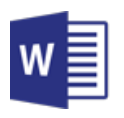 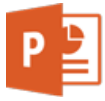 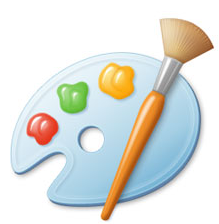 Свържете така, че да е вярно:Свържете със стрелки думите на английски език със съответното им значение  на български език в информационните технологии:Поставете думите копиране, маркиране, изтриване, преместване на място на точките, така че да се получат верни твърдения:Преди да копирате, изтривате или премествате текст в текстов документ е необходимо да го.............................. За да ...............................текст се използва поредицата от команди Копирай(Copy)Постави(Paste), а Изрежи(Cut)Постави(Paste) се използва при........................ Често, когато се извършва действието.......................... се използва клавишът Del.Урок 3.I. Обобщена тема (Раздел): Компютърна система и информационни технологииII. ТЕМА На урока. Носители на информация и устройства за достъп до носители на информацияIII. Тип на урока /съгласно класификацията в учебната програма/ - нови знанияIV. ТИП НА УРОКА /съгласно методическата класификация/ - урок за нови знанияV. Компетентности, изразени в очаквани резултатиразпознава устройствата, необходими за работа с различните видове носители на информация изброява и спазва правилата за работа с носители на информацияидентифицира ситуации, в които има нарушаване на правилата за работа с носители на информацияVI. ОПОРНИ ПОНЯТИЯ и процедуриСтари опорни понятия и процедури: компютър, компютърна система.Нови опорни понятия и процедури: логически и физически имена на устройства. ВЪТРЕШНОПРЕДМЕТНИ ВРЪЗКИ – уроците от разделаVIII. МЕЖДУПРЕДМЕТНИ ВРЪЗКИ - няма. IX. ИЗПОЛЗВАНИ МЕТОДИ – изложение, ситуационен метод, наблюдение.X. ДИДАКТИЧЕСКИ СРЕДСТВА – интерактивни упражнения от електронния учебник. XI. СТРУКТУРА И ХОД НА УРОКА.Актуализиране на стари знания. 
Учителят поставя въпроси: Кои са основните информационни дейности? Какво представлява компютърът? С кои устройства се извършва събирането на информация? С кое устройство се извършва обработка и съхраняване на информация?Създаване на условия за въвеждане на новата тема.
Учителят поставя за дискутиране задачата в урока. Задачата може да се формулира от учителя или да се прочете от ученик. Обсъжда се възможно решение на задачата. Учителят обобщава необходимостта от използване на носители на информация.Поставяне на темата на урока.Въвеждане на понятието носител на информация. 
Осъществява се чрез обяснение и демонстрация на различни носители на информация. На този етап не е необходимо да се изяснява принципа на работа на всеки носител на информация. Желателно е да се използва предметно образна нагледност като се покажат основните носители на информация – дискета, диск, флашпамет, твърд диск. При липса на твърд диск за демонстрация, може да се използва учебника.Въвеждане на устройства за достъп до носители на информация.
Чрез обяснение и демонстрация учителят въвежда основните устройства за достъп до носители на информация. Добре е да се обърне внимание на факта, че твърдият диск съдържа както устройството така и носителя на информация.Въвеждане и опериране с понятията физически и логически имена на устройства
Учителят използва обяснението като метод за въвеждане на двете свързани понятия. Демонстрира на преподавателския компютър, с презентация или с използване на фиг. 4 и фиг. 5 от учебника последователността от действия за разглеждане и разпознаване на устройствата за носители на информация и техните физически и логически имена. Поставя зад. 2 и зад. 3 след урока. /По преценка на учителя задачите могат да се поставят и след въвеждането на правилата за работа с носители на информация./Въвеждане на правилата за работа с носители на информация. Чрез обяснение и демонстрация учителят въвежда правилата за работа с носителите на информация. Показва напр. правилното поставяне на компакт диск и обръща внимание грешките, които могат да се допуснат като се пипа с пръсти върху повърхността на диска. Демонстрира коректното изключване на флашпамет и външен твърд диск.  В учебника е дадена последователността от действия за изключване чрез Windows Explorer или Faile еxplorer. В зависимост от настройките на лентата със задачи учителят може да покаже и изключването от лентата със задачи.Затвърдяване на въведените понятия.
Поставя зад.1. (Ако зад. 2 и зад 3. не са поставени в т. 6, те се задават за изпълнение). В зад. 4 се коментира разликата в броя на устройствата за достъп до информация, типа им, логическите и физическите им имена.
Поставя задача 5. Условието на задачата може да се прочете от ученик. Провежда се дискусия за правилното изключване на флаш памет и външен твърд диск.Чрез фронтална (групова проверка) се изпълнява зад. 6. Учениците последователно описват правилата за работа с носители на информация. Може да се организира под формата на игра с подаване например на малка топка, друг предмет или посочване на число от номерата на учениците.Урок 4.I. Обобщена тема (Раздел) Компютърна система и информационни технологииII. ТЕМА На урока. Организация на даннитеIII. Тип на урока /съгласно класификацията в учебната програма/ - нови знанияIV. ТИП НА УРОКА /съгласно методическата класификация/ - урок за нови знания V. Компетентности, изразени в очаквани резултатиразграничава понятията файл и папкаименува файлове по подходящ начинпознава най-често срещаните разширения на файловеизвършва основни действия с файлове и папкиразглежда съдържанието на папки от различни носители на информацияизбира подходящ изглед на визуализация на файлове и папкиразпознава устройствата за достъп до носители на информация в програма за управление на файлове и папкиVI. ОПОРНИ ПОНЯТИЯ и процедуриСтари опорни понятия и процедури: носители на информация, устройства за достъп до носители на информация, програма за управление на компютъра – Windows, стартиране на програма.Нови опорни понятия и процедури: файл, папка, име на файл, разширениеVII. ВЪТРЕШНОПРЕДМЕТНИ ВРЪЗКИ – Всички раздели – работа с файлове и папки. VIII. МЕЖДУПРЕДМЕТНИ ВРЪЗКИ – Изобразително изкуство IX. ИЗПОЛЗВАНИ МЕТОДИ – обяснение, беседа, демонстрация, аналогия, наблюдение, X. ДИДАКТИЧЕСКИ СРЕДСТВА - XI. СТРУКТУРА И ХОД НА УРОКА.Актуализиране на стари опорни понятия.
Учителят поставя въпроси върху съдържанието на рубриката да припомним.Създаване на предпоставки за въвеждане на новата тема.
Поставя задачата от урока. Подходящо е условието да бъде прочетено от ученик. Обсъжда се начина на съхраняване на рисунките и се представят двете схеми от учебника. Може да се използва презентация или на дъската да се нарисува поне едната схема с актуалната структура на класовете в училището. Учителят прави аналогия с организирането на информацията в компютъра.Поставяне на темата на урока.Въвеждане и опериране с понятията файл, разширение, папка. 
Въвеждането е дедуктивно – чрез обяснение учителят дава описание на име и разширение на файл и посочва препоръчителните символи използвани в имената на файловете. Дава примери за имена на файлове и разширения. 
Обръща внимание, че е препоръчително използването на латински букви в имената на файловете защото макар, че Windows позволява да се използват имена на кирилица, има програми, които не разпознават файлове с имена на кирилица. Използвайки аналогията с подреждането на рисунките от въвеждащата задача в урока се въвежда и понятието папка. Показват се иконите на папка и файлове в Windows. Неявно без да се поменава самото понятие се въвежда път за достъп до файл. 
Забележка: Това е необходимо, тъй като във всички следващи уроци има описания на имена на файлове и достъп до тях. Целенасочено са представени два начина на описание на достъпа до файл: 1. Задава се файл от папка и описание на достъпа до папката, съдържаща файла; 2. Задава се директно пътя за достъп до файла със самия файл. Въвеждане на процедурите за работа с Windows explorer или File Explore, в зависимост от използваната операционна система и визуализация на файлове и папки.Учителят демонстрира различните визуализации на файлове и папки директно от компютъра или използва един от демонстрационните файлове, в зависимост от използваната версия на операционната система. С помощта на учителя, учениците записват в тетрадките си стъпките за включване на различни визуализации и самите визуализации. Подходящо е да се запише и кратък речник към визуализациите.Затвърдяване на въведените понятия и процедури.
По преценка на учителя, затвърдяването на въведените понятия може да се осъществи непосредствено след тяхното въвеждане.Поставя за изпълнение последователно задачите след урока, които не са използвани за затвърдяване непосредствено след въвеждането на съответните понятия.Урок 5.I. Обобщена тема (Раздел): 2. ИнтернетII. ТЕМА На урока. Използване на интернет в ежедневието. Правила за безопасна работа в интернетIII. Тип на урока /съгласно класификацията в учебната програма/ - нови знания и уменияIV. ТИП НА УРОКА /съгласно методическата класификация/ - урок за нови знанияV. Компетентности, изразени в очаквани резултатидава примери за ролята на интернет в ежедневиетоописва и спазва правилата за безопасна работа в интернетзарежда уеб сайт чрез въвеждане на адрес в адресното поле на браузерпридвижва се в уеб пространството, като използва хипервръзкиVI. ОПОРНИ ПОНЯТИЯ и процедуриСтари опорни понятия и процедури: информация-видове, програма, стартиране на програма.Нови опорни понятия и процедури: интернет, уебсайт, уебстраница, програма за разглеждане на уебсайт (браузер), уебадрес; хипервръзкаVII. ВЪТРЕШНОПРЕДМЕТНИ ВРЪЗКИ – Уроците от тази тема, обобщителните уроци и уроците за проверка и контрол. VIII. МЕЖДУПРЕДМЕТНИ ВРЪЗКИ – IX. ИЗПОЛЗВАНИ МЕТОДИ – обяснение, беседа, демонстрация, наблюдение, самостоятелна работа или по двойки в зависимост от броя компютри в компютърната лаборатория.X. ДИДАКТИЧЕСКИ СРЕДСТВА – интерактивните упражнения от електронния учебник и файла с правилата за безопасен интернет.XI. СТРУКТУРА И ХОД НА УРОКА.Актуализиране на стари опорни понятия.
Учителят поставя въпроси за видовете информация (текстова, графична, звукова и видео) и как се стартира програма.Създаване на предпоставки за въвеждане на новата тема.
Поставя задачата от урока. Възможно е условието да бъде прочетено от ученик, който участва по-малко в обсъжданията. Обсъжда се как може да се намери информация за температурите. Поставяне на темата на урока –Интернет в ежедневието. Чрез беседа се разглеждат примери за използване на интернет в ежедневието-прогноза за времето; разписание на транспортни средства; радио и телевизия- програма и предавания на живо и на записи; музеи, библиотеки, учебни материали, магазини и други.Учителят обяснява понятията компютърна мрежа и интернет. Изяснява какво е необходимо за да има връзка с интернет. Запознава учениците с понятията уебсайт и уебстраница. Използва фигура с логата на браузери и обсъжда с учениците съществуването на програми за разглеждане на уебстраници. Чрез демонстрация на основата на задачата от урока стартира програма Internet Explorer. Въвежда понятието уебадрес и демонстрира въвеждане на уебадрес в браузер. Чрез демонстрация се изяснява понятието хипервръзка. За предпочитане е на голям екран учениците се запознават с правилата за безопасна работа в интернет с файла от електронната версия на учебника или диска под ръководството на учителя. След това учениците разглеждат самостоятелно задачи 3. и 4. след урока, а колективно се обсъжда задача 5.Затвърдяване на въведените понятия и обратна връзка – материалите от електронния учебник и задачи 1. и 6.
По преценка на учителя, затвърдяването на въведените понятия може да се осъществи непосредствено след тяхното въвеждане.Друга възможност е учителят да поставя за изпълнение последователно задачите след урока, които не са използвани затвърдяване непосредствено след въвеждането на съответните понятия.Урок 6.I. Обобщена тема (Раздел): 2. ИнтернетII. ТЕМА На урока. Електронна поща III. Тип на урока /съгласно класификацията в учебната програма/ - нови знанияIV. ТИП НА УРОКА /съгласно методическата класификация/ - урок за нови знанияV. Компетентности, изразени в очаквани резултатидефинира предназначението на електронна поща обяснява правилата за безопасно ползване на електронна поща VI. ОПОРНИ ПОНЯТИЯ и процедуриСтари опорни понятия и процедури: интернет, уебсайт и уебстраница, програма за разглеждане на уебстраници (браузер), уебадрес; хипервръзкаНови опорни понятия и процедури:  електронно писмо, адрес за електронна поща, потребител и паролаVII. ВЪТРЕШНОПРЕДМЕТНИ ВРЪЗКИ – подготвя следващия урок и безопасна електронна комуникация в бъдещеVIII. МЕЖДУПРЕДМЕТНИ ВРЪЗКИ – IX. ИЗПОЛЗВАНИ МЕТОДИ – обяснение, беседа, демонстрация, наблюдение, X. ДИДАКТИЧЕСКИ СРЕДСТВА – интерактивните упражнения от електронния учебник XI. СТРУКТУРА И ХОД НА УРОКА.Актуализиране на стари опорни понятия.
Учителят поставя въпроси за интернет, уебсайт и уебстраница, програма за разглеждане на уебстраници (браузер), уебадрес, хипервръзка Създаване на предпоставки за въвеждане на новата тема.
Учителят поставя задачата от урока. Обсъжда се по какви начини може да се изпрати информация за честването. Поставяне на темата на урока „Електронна поща“. Чрез беседа се посочват предимствата на електронната поща. Учителят обяснява какво е необходимо за да се използва електронна поща. Чрез  фигура 1 се посочват различни сайтове поддържащи електронна поща.Въвежда се понятието адрес за електронна поща. Изяснява се структурата на електронния адрес- потребител ет и адрес на доставчика на съответната поща. Чрез примери и фигура се изяснява въведеното понятие. Колективно се решават се задачи 3. и 4. след урока.Учителят изяснява начина на достъп до електронна поща като използва фигура 3. и фигура 4.Поставя се акцента на правилата за безопасно използване на електронната поща. Колективно се решават се задачи 5. и 6. след урока. Затвърдяване на въведените понятия. Използват се материалите към електронния учебник и задачи 1 и 2. след урока.
Урок 7.I. Обобщена тема (Раздел): 2. ИнтернетII. ТЕМА На урока. Изпращане и получаване на електронно писмо. Прикачени файлове III. Тип на урока /съгласно класификацията в учебната програма/ - нови знанияIV. ТИП НА УРОКА /съгласно методическата класификация/ - комбиниран урокV. Компетентности, изразени в очаквани резултатисъздава и изпраща електронно съобщениеприкрепя файл към електронно съобщениеотговаря на електронно съобщение с един или повече получателипрепраща електронно съобщение до един получател или групаспазва етични правила в електронната кореспонденцияVI. ОПОРНИ ПОНЯТИЯ и процедуриСтари опорни понятия и процедури: уебсайт, браузер, електронна поща, адрес за електронна поща, потребител, парола, правила за безопасно ползване на електронна поща, файл, папка.Нови опорни понятия и процедури: получател, препращане, прикачен файл, етични правилаVII. ВЪТРЕШНОПРЕДМЕТНИ ВРЪЗКИ – Уроците от темата «Интернет», уроците за файл и папка, обобщителните уроци и уроците за проверка. VIII. МЕЖДУПРЕДМЕТНИ ВРЪЗКИ –IX. ИЗПОЛЗВАНИ МЕТОДИ – обяснение, беседа, демонстрация, наблюдение, практическа работаX. ДИДАКТИЧЕСКИ СРЕДСТВА – интерактивните упражнения от електронния учебник, предварително създадени поне 3 различни адреса за електронна поща, предварително подготвени файлове (поздравителни картички, снимки на сградата на училището или други забележителности от населеното място и др.), които да се прикачат към писмата.XI. СТРУКТУРА И ХОД НА УРОКА.Актуализиране на стари опорни понятия.
Учителят поставя въпроси за да припомни понятията: уебсайт, браузер, електронна поща, адрес за електронна поща, потребител, парола. Обръща внимание за спазване на правилата за безопасно ползване на електронна поща, като ги припомня чрез беседа.Създаване на предпоставки за въвеждане на новата тема.
Поставя задачата от новия урок и подчертава връзката на тази задача със задачата от предишния урок. Чрез нея темата на урока: Изпращане и получаване на електронно писмо. Прикачени файлове.Забележка: Учителят предварително е създал работни електронни пощи на групите ученици, с които ще работи.Учителят използва една от предварително създадените електронни пощи. Чрез демонстрация обяснява как се създава писмо и елементите на електронното писмо. В демонстрацията се създава писмо с тема „Тържество“. Към него се прикача един от предварително подготвените от учителя файлове с поздравление. Първоначално писмото се изпраща само на един получател.Забележка: В хода на работа учениците е желателно да изпратят поне едно писмо с тема „Тържество“. В задача 3. след урока те ще търсят писма с посочената тема.Проверката на полученото писмо е препоръчително да се направи отново като демонстрация пред всички ученици, но от ученик под ръководството на учителя. Изпратеният прикачен файл се съхранява в папката на паралелката.Демонстрацията продължава, но с друг ученик. Полученото писмо се препраща на повече от един адрес, както като копие, така и като скрито копие. (Въвеждат се предварително подготвените адреси в Сс и Всс.)Чрез беседа учителят изяснява какви етични правила трябва да се спазват при електронна кореспонденция.Учениците самостоятелно или по групи (в зависимост от възможностите на компютърната лаборатория) решават задача 2.Затвърдяване на въведените понятия и процедури.
Чрез задачите в електронния учебник се затвърдяват понятията и процедурите. Подходящо е да се обърне внимание на краткия речник на термините в урока.
Устно се решава задача 1. Задача 3 се решава се решава самостоятелно или по групи по преценка на учителя.Урок 8.I. Обобщена тема (Раздел): 2. ИНТЕРНЕТII. ТЕМА На урока. Търсене на информация по зададена тема III. Тип на урока /съгласно класификацията в учебната програма/ - нови знанияIV. ТИП НА УРОКА /съгласно методическата класификация/ - урок за нови знанияV. Компетентности, изразени в очаквани резултатиподбира подходящи ключови думи за търсене на информация по зададена темаизползва възможностите за разширено търсене на информацияпосочва примери на търсещи машиниVI. ОПОРНИ ПОНЯТИЯ и процедуриСтари опорни понятия и процедури: уебсайт, уебстраница, уебадрес, браузер, адресно поле на браузер, стартиране на програма.Нови опорни понятия и процедури: търсеща машина, ключови думиVII. ВЪТРЕШНОПРЕДМЕТНИ ВРЪЗКИ – Всички уроци от темата «Интернет», обобщителни уроци. VIII. МЕЖДУПРЕДМЕТНИ ВРЪЗКИ – География и икономика, история и цивилизация, музика.IX. ИЗПОЛЗВАНИ МЕТОДИ – обяснение, беседа, демонстрация, аналогия, наблюдение, X. ДИДАКТИЧЕСКИ СРЕДСТВА – интерактивните материали от електронния учебникXI. СТРУКТУРА И ХОД НА УРОКА.Актуализиране на стари опорни понятия.
Учителят поставя въпроси върху съдържанието на рубриката да припомним. Създаване на предпоставки за въвеждане на новата тема.
Поставя задачата от урока. Възможно е условието да бъде прочетено от ученик. Обсъжда се как да се намери информацията. За учениците е известно, че ваканциите се определят със заповед на министъра, но не им известен уебадреса на сайта на Министерството на образованието и науката. Учителят води дискусията и мотивира учениците да стигнат до необходимостта от средство за търсене на информация.Учителят поставя темата на урока: Търсене на информация по зададена темаЧрез обяснение се изяснява какво е търсеща машина. Използва се фигура 1 за да посочат някои от тях. Учителя обяснява какво е ключова дума или фраза. Уточняват ключовите думи за решението на задача 1. и се демонстрира решението на задача 1 от урока с използването на Google. Може да се реши задача 2. подточки а) и б) за затвърдяване на понятието ключови думи.Подходящо е да се посочи ученик да прочете втора задача от урока. Чрез беседа се уточняват ключовите думи и се достига до идеята за ограничаване на търсенето само в определен вид. Демонстрира се решението на втора задача с друга търсеща машина Yahoo. Търсенето се ограничава само сред образи.Учителят продължава идеята за ограничаване на търсенията. Чрез демонстрация обяснява разширено търсене. Поставя се задача 3. Чрез тази задача учителя е необходимо да посочи, че трябва да се уточни какво се търси. Това е проблем, който стои често в ежедневието. В дискусия с учениците може да конкретизират няколко отделни задачи.Въвеждане на различните търсения  и коментиране на получените резултати.Затвърдяване на въведените понятия и процедури. 
Използва материалите от електронния вариант на учебника. Решава се задача 1. Поставят се за изпълнение последователно задачите след урока, които не са използвани затвърдяване непосредствено след въвеждането на съответните понятия. Допълнено на 10.08.16При решаването на задача 6 е подходящо учителят да мотивира учениците сами да предложат каква информация да търсят за град Сандански. Може да се търси информация, която се отнася за надморска височина, климат, пощенски код, местоположение, забележителности и други по избор на учениците. Работа в екип по групи при решаването на задачата е естествена след подобна дискусия. Възможно е при мотивирането им да се създаде и състезателен елемент между групите. Урокът е много удачен за реална съвместна работа на учителя по ИТ и учителите по други учебни дисциплини. Може да се постави начало на съвместни малки ученически проекти. Урок 9.I. Обобщена тема (Раздел): 2. ИНТЕРНЕТII. ТЕМА На урока. Интернет III. Тип на урока /съгласно класификацията в учебната програма/ - упражнениеIV. ТИП НА УРОКА /съгласно методическата класификация/ - упражнение V. Компетентности, изразени в очаквани резултатиИзброява и използва средства за електронна комуникация, като спазва безопасни и етичните правилаТърси и извлича информация по зададена тема в ИнтернетПрилага правилата за безопасна работа в Интернет VI. ОПОРНИ ПОНЯТИЯ и процедуриСтари опорни понятия и процедури:  интернет, уебсайт, уебстраница, уебадрес, браузер, търсещи машини, електронна поща и адрес за електронна поща, правила за безопасен интернет и етични правила за електронна кореспонденцияVII. ВЪТРЕШНОПРЕДМЕТНИ ВРЪЗКИ – в цялата тема и обобщителните уроци. VIII. МЕЖДУПРЕДМЕТНИ ВРЪЗКИ – История и цивилизация, Изобразително изкуство, Музика, Български език и литература, География и икономика,  IX. ИЗПОЛЗВАНИ МЕТОДИ – работа в екип, беседа, X. ДИДАКТИЧЕСКИ СРЕДСТВА - интерактивните материали от електронния учебникXI. СТРУКТУРА И ХОД НА УРОКА.Актуализиране на стари опорни понятия.
Учителят поставя въпроси върху съдържанието на рубриката да припомним. След това се решават задачи 1 и 2. Поставя задача 3. Подходящо е условието да бъде прочетено от ученик. Обсъждат се ключовите думи и се подчертава ролята на задачата в бъдещата работа по темата за древногръцката митология. Коментира се връзката с изучавания материал по БЕЛ.Задачи 4 и 5 е подходящо да се поставят за работа едновременно. Може да се поставят за работа по двойки. Чрез тези задачи се изграждат умения за разпределение на работа в група между участниците.Задачи 6, 7 и 8 се обсъждат колективно като се обръща внимание на безопасната и етична работа с електронна поща. В обсъжданията е подходящо да се постави акцент на безопасната работа в интернет на деца и ученици като цяло. Забележка: Задача 8 е подходяща да се свърже с отговорността да децата към собствените им родители и ненарушаване правата на другите. За следващите 3-4 задачи учениците могат да се разделят на групи и всяка група да решава една задача. В самата група да се излъчи говорител, който да представи резултатите от работа на малката група пред останалите в рамките на 1-2 минути.Чрез последната задача в упражнението за интернет  учениците затвърдяват уменията си за търсене на информация. Наред с търсенето на факти се изграждат умения за представяне на намерената информация в тетрадката и пред съучениците. Съществено е да се обърне внимание върху формиране на уменията, които ще им трябват за да подреждат отделните елементи на задачата с оглед на поставена цел. По същество това са дейности, които те трябва да извършват при изготвяне на портфолиото си и при работа си по проекти.Урок 10.I. Обобщена тема (Раздел): 3. ЗВУК И ВИДЕО ИНФОРМАЦИЯII. ТЕМА На урока. Работа със звукова и видео информацияIII. Тип на урока /съгласно класификацията в учебната програма/ - нови знанияIV. ТИП НА УРОКА /съгласно методическата класификация/ - урок за нови знанияV. Компетентности, изразени в очаквани резултатиразпознава компонентите на компютърната система за възпроизвеждане и запис на звук;включва коректни външни устройства за възпроизвеждане на звук;използва компютърни програми за възпроизвеждане на звукова информация;контролира възпроизвеждането на видео и аудио информация.VI. ОПОРНИ ПОНЯТИЯ и процедуриСтари опорни понятия и процедури: информация, видове информация и видове файлове, отваряне на файл, програма, стартиране на програма.Нови опорни понятия и процедури: звукова карта, видеокарта, тонколони, микрофон, слушалкиVII. ВЪТРЕШНОПРЕДМЕТНИ ВРЪЗКИ – Уроците за файлове и програми, обобщителните уроци и уроците за проверка и контрол. VIII. МЕЖДУПРЕДМЕТНИ ВРЪЗКИ – Български език и литература, Музика, География и икономика, ИТ, Биология и опазване на околната средаIX. ИЗПОЛЗВАНИ МЕТОДИ – обяснение, беседа, демонстрация, наблюдение, самостоятелна работа, аналогияX. ДИДАКТИЧЕСКИ СРЕДСТВА – интерактивните упражнения от електронния учебник, файловете в диска и необходимия хардуер (звукова карта, видеокарта, тонколони, микрофон, слушалки)XI. СТРУКТУРА И ХОД НА УРОКА.Актуализиране на стари опорни понятия.
Учителят поставя въпроси за видовете информация (текстова, графична, звукова и видео) и чрез беседа припомня отваряне на файл и стартиране на прогрограма.Създаване на предпоставки за въвеждане на новата тема.
Поставя задачата от урока. Обсъжда се какви компоненти са необходими за може КС да възпроизвежда и записва звук. Демонстрира се свързване на допълнителните устройства с КС и се обяснява необходимостта от звукова карта. След изслушването на файла Olimp от задача 1. и отговаряне на въпроса в задачата (Боговете са Зевс, Аполон, Артемида и Асклепий) се коментират програми, с които се възпроизвежда звук и видове разширения на звуковите файлове. Желателно е учениците да запишат ги в тетрадките си. Решават се задачи 3 и 4 след урока, като учениците сами регулират силата на звука. (Музикалните инструменти, записани във файловете на задача 4 са: гайда, гъдулка, тамбура, кавал, окарина)Учителят обяснява, звукови файлове могат да се слушат и с програми за възпроизвеждане на видеоинформация. Дава примери на програми за възпроизвеждане на видео информация и учениците ги записват в тетрадките. Преминава се към задача 2 от урока и се използва Windows Media Player. Учителят демонстрира преминаването от прозорец Библиотека към Изпълнява се в момента и обратно. Чрез изпълнението на задача 2 се демонстрира и преминаването от голям на малък екран и обратно.Изяснява необходимостта от видеокарта и видове разширения на видео файлове, които учениците записват в тетрадките. Колективно се решава задачата от електронния учебник. Учениците самостоятелно решават задачи 5, 6, 7, в които клиповете са с продължителност до 11 секунди.  Подходящо е учителя да избере клипове от задача 8, които да се възпроизведат на голям екран пред целия клас. Чрез тях да се направи затвърдяване на новите понятия и умения. Съдържанието на клиповете може да се използва за да се мотивират учениците да развиват дигиталните си компетентности наред с обогатяване на познанията. По преценка на учителя задача 2 може да се реши колективно в час или да се даде за домашна работа, като отговорите учениците записват в тетрадките на учениците. Часът завършва с изброяване на видовете информация, с която са работили до момента и се анонсира, че следващият час ще започне детайлно изучаване на работа с още един вид информация.Урок 11.I. Обобщена тема (Раздел): Създаване и обработка на графично изображениеII. ТЕМА На урока. Зареждане, обработване и запазване на графично изображениеIII. Тип на урока /съгласно класификацията в учебната програма/ - нови знанияIV. ТИП НА УРОКА /съгласно методическата класификация/ - урок за нови знания. V. Компетентности, изразени в очаквани резултатиразпознава файлове с графични изображения и ги зарежда в графичен редакторописва основните функционални възможности на избрания графичен редакторразличава векторно и растерно изображениепроменя размера на графично изображение запазва графично изображение, като задава подходящо име на файласравнява големината на файловете при промяна на размера на изображението и при запазване в различни файлови форматиVI. ОПОРНИ ПОНЯТИЯ и процедуриСтари опорни понятия и процедури: програма за управление на компютъра – Windows, файл, име на файл, разширение на файл, папка, стартиране на програма, отваряне и разглеждане на файл.Нови опорни понятия и процедури: графично изображение, пиксел, графичен редактор, векторна и растерна графика, RGB цветови моделVII. ВЪТРЕШНОПРЕДМЕТНИ ВРЪЗКИ – Всички раздели – работа с файлове и папки. VIII. МЕЖДУПРЕДМЕТНИ ВРЪЗКИ – Изобразително изкуство, математика, география IX. ИЗПОЛЗВАНИ МЕТОДИ – обяснение, беседа, демонстрация, аналогия, наблюдение, експериментX. ДИДАКТИЧЕСКИ СРЕДСТВА – ресурсните файлове от диска, симулацията от видео файловете graphtype.wmv и save_file.wmv от папката urok11\demo, електронния учебник и упражненията към урока в електронния учебникXI. СТРУКТУРА И ХОД НА УРОКА.Актуализиране на стари знанияПоставяне на въпроси свързани с рубриката „Да припомним!“ – напр.: какво представляват файловете, как се организират файловете и папките, кои са основните характеристики на файл, как може да се отвори файл, как се стартира програма, какви файлове са използвани досега (видео и аудио файлове), с какви разширения са видео и аудиофайловете.Създаване на условия за въвеждане на тематаПоставя за разглеждане Задача 1 от урока. Може с помощта на електронния учебник да увеличи условието на задачата и картинката към нея и да посочи ученик, който да прочете условието. Организира беседа за използваните файлове, показани на фиг. 1 към Задача 1. Акцентира се на файловете в чиито тип има думата image. Думата вече е позната от уроците в обобщена тема Интернет.Поставяне на темата на урокаПоставя темата на урока и я записва на дъската. Учениците я записват в тетрадките си.Въвеждане на понятията графично изображение, графичен редактор, пиксел, векторна и растерна графикаЧрез обяснение се въвеждат понятията графично изображение, графичен редактор.Чрез наблюдение на фиг. 2 и фиг. 3 и беседа се въвеждат понятията растерна графика, пиксел и векторна графика. Поставя задача: Разгледайте фиг.2 и фиг. 3 от урока. Каква е разликата в двете изображения? С учениците се коментира наличието на малки квадратчета в изображението, под което е написана думата растер. Въвежда се понятието пиксел. С обяснение се въвеждат различните разширения за растерна и векторна графика. Сравняват се двата вида графики.Опериране с понятията векторна и растерна графикаДемонстрира се файла graphtype.wmv от папката urok11\demo. Отново се акцентира на разликата в двата типа графика.Създаване на условия за въвеждане на основни операции в графичен редактор Paint Чрез аналогия с изобразителното изкуство и обяснение се въвеждат основните възможности на Paint.Поставя се задача 2 от урока. Възможно е задачата да се прочете от ученик и да се обсъдят основните компоненти на задачата. Какви операции трябва да се извършат с графичното изображение? Коментира се какво означава да се намали с 50%. (Междупредметна връзка с математиката).Въвеждане на операциите за стартиране на Paint, отваряне и запазване на файлЧрез демонстрация и обяснения учителят дава отговори на основните въпроси, свързани с отваряне на файл. Запазването на файл се въвежда чрез наблюдение върху симулацията от видео файла save_file.wmv и записване на дъската и в тетрадките с помощта на учителя последователността от действия за запазване на файл. Обръща се внимание на разликите при използване на Save и Save As, както и на съобщението, което се появява, ако файла се затвори без да са записани промените в него.Затвърдяване на операциите за отваряне и запазване на файлЧрез упражнение по образец учениците изпълняват частта от задача 2, свързана с отваряне на файл и запазване на файла с различни разширения. Коментира се промяната в качеството на изображението при различните формати. Въвеждане и затвърдяване на операциите за промяна размера на графично изображениеЧрез обяснение и демонстрация от страна на учителя може да се въведат операциите за промяна размера на изображение. Демонстрира се изпълнението на втората част от Задача 2, свързана с промяна на размера на изображението. След демонстрацията, учениците изпълняват показаните стъпки (упражнение по образец).Затвърдяване на операциите за промяна на изображение, отваряне и запазване на файл с графично изображениеПоставят се за изпълнение задачи 3 и 4 след урока. Задължително се коментира разликата в качеството на изображенията и за задача 4 трябва да се обсъди какво означава да се намали изображението с ½. Тук се има предвид да се зададат 50% за височината и широчината.Обобщение на въведените понятияПоставят се въпроси, свързани с въведените понятия и операции. Може да се използват упражненията в електронния учебник.Може да се използва упражнението в електронния учебник за затвърдяване на въведените термини на български и английски езикУрок 12.I. Обобщена тема (Раздел): Създаване и обработка на графично изображениеII. ТЕМА На урока. Цветови палитри. Избор на цвят и оцветяване на контурно графично изображениеIII. Тип на урока /съгласно класификацията в учебната програма/ - нови знанияIV. ТИП НА УРОКА /съгласно методическата класификация/ - комбиниран урок, V. Компетентности, изразени в очаквани резултатипосочва основните цветове в RGB цветовата палитра различава основните цветове в RGB цветовата палитра и основните цветове в реалния свят.избира цветове от стандартната и разширената цветова палитра за основен и фонов цвятизползва инструменти за оцветяване (запълване с цвят, взимане на цвят от част от изображението)създава собствени цветовеVI. ОПОРНИ ПОНЯТИЯ и процедуриСтари опорни понятия и процедури: графично изображение, графичен редактор, отваряне и запазване на файл в PaintНови опорни понятия и процедури: цветова палитра, RGB цветова палитра, задаване на цветове, създаване на собствени цветовеVII. ВЪТРЕШНОПРЕДМЕТНИ ВРЪЗКИ – Текущата обобщена тема. VIII. МЕЖДУПРЕДМЕТНИ ВРЪЗКИ – Изобразително изкуство, математика IX. ИЗПОЛЗВАНИ МЕТОДИ – обяснение, беседа, демонстрация, аналогия, наблюдение, експериментX. ДИДАКТИЧЕСКИ СРЕДСТВА - електронния учебник, ресурсните файлове от диска, файла colors.wmv от папката urok12\demo.XI. СТРУКТУРА И ХОД НА УРОКА.Актуализиране на стари знанияПоставяне на въпроси свързани с рубриката „Да припомним!“. Припомняне на процедурата за отваряне на файл в Paint.Създаване на условия за въвеждане на тематаПоставя се за разглеждане Задача 1 от урока. Може с помощта на електронния учебник да се увеличи условието на задачата и картинката към нея и да се посочи ученик, който да прочете условието. Обяснение за възможното решение.Поставяне на темата и записване на дъската.Въвеждане на понятията цветова палитра, RGB палитра. Може да се осъществи с комбиниране на обяснение и онагледяване с демонстрация от страна на учителя. Беседа на тема цветовете в реалния свят: Кои са основните цветове, които използвате в часовете по изобразително изкуство? Как се получава зеления цвят в реалния свят? Какъв цвят се получава при смесване на жълто и червено? И др. Обяснение за използването на различна цветова палитра при показване на изображения на монитор и въвеждане на основните цветове в RGB палитрата.Въвеждане на процедурите за избор цвят. Осъществява се с демонстрация на решението на задачата от урока. Необходимо е да се обърне внимание на използването на color1 с ляв бутон на мишката за основен цвят и Color 2 – с десен бутон за фонов цвят.Акцентиране върху начина на използване на инструментите за запълване и избор на цвят с „капкомер“. Може да се използва и демонстрационния видеоклип colors от папката urok12\demo.Въвеждане на понятието разширена цветова палитра и процедурата за създаване на собствени цветове. Чрез демонстрация от учителя се въвеждат разширена цветова палитра и процедурата за избор на цвят от нея. Може да се използва демонстрация на решението на задачата от урока. При демонстрацията да се обърне внимание на промените на числата в полетата Red, Green, Blue. Насочване вниманието на учениците към фиг. 7 от урока.Опериране с въведените понятия и процедури за избор и създаване на собствен цвят. Учениците изпълняват действията за решаване на задачата от урока. По преценка на учителя това може да става непосредствено след въвеждането на всяка процедура или след въвеждането на всички предвидени в урока процедури.Затвърдяване на въведените понятия и процедури и понятия и процедури от предходни уроци. Поставят се последователно въпросите и задачите след урока. Със зад. 1 и зад. 2 се затвърдяват знанията за RGB цветовата палитра и уменията за използване на основен цвят и инструмент за запълване. Със зад. 3 се затвърдяват уменията за отваряне и запазване на файл, използване на основен и фонов цвят. Целта назад. 4 е да се затвърдят уменията за използване на разширената цветова палитра, командите undo и redo. Чрез нея се акцентира на необходимостта от затваряне на контура при оцветяване. Корекцията на изображението може да се осъществи с инструмента „молив“. Зад. 5 е предвидена за включване в портфолиото. Необходимо е да се проведе беседа върху използването на обикновените дроби при оцветяването: Колко части от кръга трябва да се оцветят в с цвят R = 250, G = 190, B = 160 и как ще се осъществи това оцветяване. Може ли да стане от стандартната цветова палитра? Коя палитра ще се използва и къде ще се зададат цветовете? Зад. 6 може да се даде на учениците, които се справят по-бързо в часа или да се даде за домашна работа.Урок 13.I. Обобщена тема (Раздел): Създаване и обработка на графично изображениеII. ТЕМА На урока. Инструменти за изчертаване и рисуване със свободна ръкаIII. Тип на урока /съгласно класификацията в учебната програма/ - нови знанияIV. ТИП НА УРОКА /съгласно методическата класификация/ - комбиниран урокV. Компетентности, изразени в очаквани резултатисъздава изображения с инструменти за чертане по дадена темапознава възможностите за избор на изображение или на част от негопреценява необходимостта от прилагане на техники за копиране и преместване на части от изображениеизползва инструменти за рисуване със свободна ръка за създаване на изображение по дадена темасъздава изображение с разнообразни инструменти по зададена темаVI. ОПОРНИ ПОНЯТИЯ и процедуриСтари опорни понятия процедури: RGB цветова палитра, задаване на цвят, създаване на собствени цветове, запазване на файлНови опорни понятия и процедури: геометрични форми, инструменти – молив, четки, гума, изчертаване на основни геометрични фигури, използване на инструменти за рисуване със свободна ръка, копиране и преместване на част от изображение в Paint.VII. ВЪТРЕШНОПРЕДМЕТНИ ВРЪЗКИ – Текущата обобщена тема. VIII. МЕЖДУПРЕДМЕТНИ ВРЪЗКИ – изобразително изкуство, математика IX. ИЗПОЛЗВАНИ МЕТОДИ – обяснение, беседа, демонстрация, наблюдение, работа с учебника, дискусияX. ДИДАКТИЧЕСКИ СРЕДСТВА – електронния учебник, ресурсните файлове от диска, файловете figures1.wmv и figures1.wmv от папката urok13\demo.XI. СТРУКТУРА И ХОД НА УРОКА.Актуализиране на стари знанияПоставяне на въпроси свързани с рубриката „Да припомним!“. Напр.: Какво е цветова палитра, как се избират цветове в Paint, как може да се създаде собствен цвят, как се избира основен и фонов цвят и др.Създаване на условия за въвеждане на тематаПоставя се за разглеждане задачата от урока. Може с помощта на електронния учебник да се увеличи условието на задачата и картинката към нея и да се посочи ученик, който да прочете условието или да се използва учебника, от който ученик да прочете условието, а класа да наблюдава и анализира с помощта на учителя елементите, от които е съставено изображението. Обяснение за възможното решение, което е въвеждане в темата на урока.Поставяне на темата и записване на дъската.Въвеждане на процедурите за изчертаване на геометрични фигуриВъвеждането може да се осъществи с демонстрация от страна на учителя върху решението на задачата в урока. По преценка на учителя може да се демонстрира изчертаването на отделните елементи и непосредствено след това да се направи изпълнение на процедурите от учениците по показания образец. Друг вариант е да се покаже изчертаването на фигурите и след това учениците да изпълнят изчертаването на всички геометрични фигури. За демонстрация може да се използва и клипа от файла figures1.wmv, след което да се направи коментар за изпълнението на задачата от урока и учениците самостоятелно да изпълнят процедурите от задачата, свързани с изчертаване на геометрични фигури.Да се акцентира на вариантите за избор на запълване и размер на контура на избраната фигура. Да се обърне внимание на работата с Color 2.Въвеждане на инструментите за рисуване със свободна ръка и тяхното използванеМоже да се осъществи чрез демонстрация и обяснение при рисуването на облаците и птичките от задачата в урока.Въвеждане на процедурите за избор на изображение, преместване и копиранеМоже да се направи коментар за необходимостта от копиране на птичките с цел да не се повтарят едни и съши действия. След което да се демонстрира избора на част  от изображение и се обърне внимание на възможностите за задаване на прозрачност и непрозрачност на фона. Демонстрират се процедурите за копиране и преместване. Може да се въведат и чрез работа с учебника и експеримент по зададения алгоритъм. Затвърдяване на процедурите за копиране и преместванеПоставя за изпълнение задача 1 след урока. Използва се фронтална беседа.Затвърдяване на процедурите за изчертаване на геометрични фигуриПоставя се задача 2 след урока. Подходящо е да се направи коментар на начина на избор н цветове, стилове и размер на контура на изображението.Затвърдяване на процедурите за рисуване със свободна ръка, избор на име на файл и запазване на файлПоставя се зад. 3 след урока. Прави се дискусия за възможния избор на инструменти за създаване на отделните обекти и задаване на имена на файловете. Учениците работят самостоятелно.Обобщение и проверка на усвоените знания и умения в урокаИзползват се теста за речника и интерактивното упражнение към електронния учебник.Задача 4 е за включване в портфолиото. Може да се даде за домашно след като се направи обсъждане на начина на изпълнението и. Тя включва оцветяване, копиране и преместване.Урок 14.I. Обобщена тема (Раздел): Създаване и обработка на графично изображениеII. ТЕМА На урока. Вмъкване на текст в графично изображениеIII. Тип на урока /съгласно класификацията в учебната програма/ - нови знанияIV. ТИП НА УРОКА /съгласно методическата класификация/ - комбиниран урок V. Компетентности, изразени в очаквани резултативмъква кратък текст в графично изображениеизбира подходящи шрифт, размер и цвят на текстасъздава графично изображение с кратък текст по зададена темаспазва правилата за правопис при вмъкване на текст в графично изображениеVI. ОПОРНИ ПОНЯТИЯ и процедуриСтари опорни понятия и процедури: изчертаване на основни геометрични фигури, използване на инструменти за рисуване със свободна ръка, копиране и преместване на част от изображение в Paint.Нови опорни понятия и процедури: символ; шрифт; горен и долен регистър на клавиатурата; клавиатурна подредба БДС стандарт; QWERTY (фонетичен) стандартVII. ВЪТРЕШНОПРЕДМЕТНИ ВРЪЗКИ – Обобщени теми (Раздели): Компютърна система и информационни технологии, Интернет, Текущата обобщена тема, Компютърна текстообработка. VIII. МЕЖДУПРЕДМЕТНИ ВРЪЗКИ – изобразително изкуство, литература, география и икономика, човекът и природата IX. ИЗПОЛЗВАНИ МЕТОДИ – обяснение, беседа, демонстрация, наблюдение, X. ДИДАКТИЧЕСКИ СРЕДСТВА - електронния учебник, ресурсните файлове от диска, файла tekst.wmv от папката urok14\demo.XI. СТРУКТУРА И ХОД НА УРОКА.Актуализиране на стари опорни понятия и процедури. Може да се организира чрез беседа върху рубриката Да припомним или да се провери изпълнението на зад. 4 от предходния Урок 13. като се направи коментар върху начина на изпълнение на задачата. Обсъждането може да бъде под формата на индивидуално устно изпитване на няколко ученика.Подготовка на условията за въвеждане на темата на урока. Поставя се въвеждащата задача от урока. Провежда се беседа върху задачата с акцент върху въпроса Какви разлики наблюдавате при изписването на текста в балоните? – Отговори: различна големина на буквите, различни цветове, по-различен начин са изрисувани, някои са подчертани, наклонени, по-плътни, около буквите в лилавия и зеления балон има цвят, различен от цвета на балона. Може да се постави и въпроса Как бихте написали текста върху балоните? Възможен отговор с различни четки? Проблем, който може да възникне е неравномерно изписване на текста. За целта Paint предоставя инструменти за писане на кратък текст.Поставяне и записване на дъската на темата на урока.Въвеждане на понятията шрифт на символ и процедурата за въвеждане и оформяне на текст. Осъществява се с обяснение и демонстрация. Може да се използва и файла tekst.wmv за демонстриране възможностите на инструмента за въвеждане на текст. Трябва да се обърне внимание на факта, че в Paint след щракване с мишката извън карето за въвеждане на текст, текстът се превръща в част от изображението и повече не може да се променя, освен ако се изтрие или се използва Undo. Подготовка на условията за въвеждане на понятията горен и долен регистър на клавиатурата; клавиатурна подредба БДС стандарт; QWERTY (фонетичен) стандарт.В процеса на демонстрация може да се поставят въпросите: Когато пишете текст в програмата Sticky Notes как задавате език за писане и как въвеждате главните букви? – С използване на бутона за смяна на езика или с комбинация от клавиши се сменя езика, а с едновременно натиснат клавиш Shift и буквата се въвежда главна буква.Въвеждане на понятията горен и долен регистър на клавиатурата; клавиатурна подредба БДС стандарт; QWERTY (фонетичен) стандарт. Използва се беседа и демонстрация за използване на различните подредби на клавиатурата.Опериране с въведените понятия и процедури. Изпълняват се процедурите за въвеждане на текста от задачата в урока. Може да се направи коментар въз основа на указанията, дадени в края на урока.Затвърдяване на въведените понятия и процедури и стари опорни процедури за запазване на файл с графично изображение, оцветяване на елементи в графично изображение, изчертаване на геометрични фигури, избиране и преместване на части от изображение.Поставяне за изпълнение зад. 1 след урока. Тя е предвидена за портфолиото, защото в края на втория срок може да се използва като елемент от групов проект при създаване на презентации. Тук трябва да се обсъдят от една страна изпълнението на задачата от гледна точка на ИТ и от гледна точка на разпознаване на древногръцките богове.Зад. 2 предвижда затвърдяване на работа с текст и използване на геометрични фигури.Зад. 3 е насочена към затвърдяване на работата с текст и всички взети до момента инструменти. Има творчески характер и поради тази причина е предвидена за включване в портфолиото. Може да бъде поставена и за домашна работа.Зад. 4 затвърдява уменията за работа с текст в графичния редактор и операциите по преместване на текста. Като добавка към условията на задачите може да се включи да бъдат изпратени по електронната поща на учителя.Урок 15.I. Обобщена тема (Раздел): Създаване и обработка на графично изображениеII. ТЕМА На урока. Преобразуване на графично изображение и на части от него. Отпечатване на графично изображениеIII. Тип на урока /съгласно класификацията в учебната програма/ - нови знанияIV. ТИП НА УРОКА /съгласно методическата класификация/ - комбиниран урокV. Компетентности, изразени в очаквани резултатипосочва инструменти за трансформация на изображение и на части от него (промяна на размера на изображение, накланяне, завъртане, обръщане, изрязване)създава изображения с разнообразни инструменти и трансформации по зададена темаизбира подходящи трансформациизадава подходящи параметри за трансформацияподготвя изображение за печат, като задава настройки на принтера за печат на графично изображениеVI. ОПОРНИ ПОНЯТИЯ и процедуриСтари опорни понятия и процедури: пиксел, избор на част от изображението, преобразуване на изображение, свойства на растерната графикаНови опорни понятия и процедури: трансформация на изображение, завъртане и обръщане на изображение, изрязване на част от изображение, отпечатване на изображение.VII. ВЪТРЕШНОПРЕДМЕТНИ ВРЪЗКИ – Компютърна система и информационни технологии, Текущата обобщена тема. VIII. МЕЖДУПРЕДМЕТНИ ВРЪЗКИ – изобразително изкуство, математика IX. ИЗПОЛЗВАНИ МЕТОДИ – обяснение, беседа, демонстрация, наблюдение, X. ДИДАКТИЧЕСКИ СРЕДСТВА - електронния учебник, ресурсните файлове от диска, файла demo_crop.wmv от папката urok15\demo.XI. СТРУКТУРА И ХОД НА УРОКА.Актуализация на стари знания и умения. Припомняне на основните понятия и процедури – пиксел, растерна графика, избор на част от изображение, промяна размера на изображение. Може да се използва беседа с директни въпроси по рубриката Да припомним или да се направи анализ на изпълнението на зад. 4. От урок 14.Създаване на условия за въвеждане на темата. Използване на въвеждащата задача от урока. Наблюдение на фиг. 1 и обсъждане на възможните начини за изпълнение на задачата. Създава се проблемна ситуация, изискваща умения за обръщане на изображението.Поставяне на темата на урока и записването и на дъската.Въвеждане на понятието трансформация/преобразуване на изображение. Обяснение и демонстрация.Въвеждане на процедурите за завъртане на изображение. Може да се използва обяснение с наблюдение и беседа върху промените на триъгълника от фиг. 3.Въвеждане на процедурите за обръщане на изображение. Може да се използва обяснение с наблюдение и беседа върху промените на изображението с момичето. За експериментиране може да се използва и създадения файл в урок 13.Въвеждане на процедурите за накланяне на изображение и отрязване на част от изображение. Използва се демонстрация от страна на учителя. За изрязване на част от изображението може да се използва и демо файла demo_crop.wmv, комбиниран с наблюдение и записване в тетрадките на процедурата за изрязване.Затвърдяване на въведените процедури за трансформация на изображение.Прави се коментар на преобразуванията, които трябва да се направят за да се изпълни задачата от урока. Учениците изпълняват указанията, като използват учебника.Въвеждане на процедура за отпечатване на изображение.Поставя се въпроса за необходимостта от отпечатване на изображенията, но се коментира и необходимостта от преценка на случаите когато трябва да се отпечата едно изображение на хартия.Учителят прави демонстрация на процедурата за отпечатване и настройките за печат. Друга възможност е да се постави задача на учениците да разгледат описанието на процедурата за печат в учебника и да експериментират с настройките на принтера, който инсталиран на ученическите компютри (или сървъра, ако се работи с терминали). Затвърдяване на въведените понятия и процедури.Поставя се зад. 1. Затвърдяване на въведени понятия и процедури и стари процедури за използване на инструменти за рисуване със свободна ръка.Поставя се зад. 2, с която се припомнят основните елементи в диалогов прозорец. Може да се използва като част от за индивидуално изпитване. Поставя се зад. 3. Тя може да се обсъди с класа и да се изпълни от ученик, който работи на преподавателския компютър. Изпълнението се проследява от останалите ученици на проектора. При липса на видеопроектор, класа може да се раздели на групи и последователно се изпълнява отпечатването на принтера в класната стая. Останалите ученици работят върху зад. 4 след урока. Зад. 4 изисква проява на творческо въображение и демонстриране на въведените в урока процедури.Урок 16.I. Обобщена тема (Раздел): Създаване и обработка на графично изображениеII. ТЕМА На урока. Създаване и обработка на графично изображение (упражнение)III. Тип на урока /съгласно класификацията в учебната програма/ - упражнениеIV. ТИП НА УРОКА /съгласно методическата класификация/ - упражнение, V. Компетентности, изразени в очаквани резултатиСоциални и граждански компетентностиУмения за изразяване чрез творчествоИзползване на дигитални компетентности в други изучавани дисциплини.VI. ОПОРНИ ПОНЯТИЯ и процедуриСтари опорни понятия: използват се всички въведени понятия и процедури в текущата обобщена темаНови опорни понятия: нямаVII. ВЪТРЕШНОПРЕДМЕТНИ ВРЪЗКИ – Всички раздели – работа с файлове и папки. VIII. МЕЖДУПРЕДМЕТНИ ВРЪЗКИ – изобразително изкуство, технологии и предприемачество, математика, гражданско образование, география и икономика, литература.IX. ИЗПОЛЗВАНИ МЕТОДИ –беседа, експеримент, практически упражненияX. ДИДАКТИЧЕСКИ СРЕДСТВА – ресурсните файлове от диска към учебникаXI. СТРУКТУРА И ХОД НА УРОКА.Актуализация на стари знания и умения. Беседа с въпроси върху рубриката да припомним. Поставяне на въпросите от зад. 1 до зад. 4.Създаване на модел на килим по зададен макет. Зад. 5. Задачата е част от портфолиото на ученика.Оцветяване с помощта на инструмент за избор на цвят. Зад. 6.Самостоятелна работа с помощна информация. Зад. 7. При работа с интерфейс на английски език се очаква помощ от страна на учителя. Подходящо е учениците да запишат в тетрадките си откритата информация за използването на клавишни комбинации в Paint.Затвърдяване на умения за работа със стандартна и разширена цветова палитра и преместване на части от изображение. (Зад. 8 и Зад. 9). Самостоятелно изпълнение от учениците. Може да се постави допълнително условие за изпращане на задачите по електронна поща с цел оценяване от страна на учителя.Работа по групи. Разделете класа на групи и поставете на всяка от групите една от задачите от зад. 10 до зад. 14. Поставяне на домашна работа зад. 15, която може да се използва за оценяване. При оценяването да се вземат под внимание основните дигитални компетентности и демонстрирането н атворчество.Урок 17.I. Обобщена тема (Раздел): Компютърна система и информационни технологии. Интернет. Звук и видео информация. Създаване и обработка на графични изображения II. ТЕМА На урока. обобщениеIII. Тип на урока /съгласно класификацията в учебната програма/ - преговор и обобщениеIV. ТИП НА УРОКА /съгласно методическата класификация/ - преговор и обобщение, V. Компетентности, изразени в очаквани резултатиУмения за систематизиране на научено и прилагане в различни ситуацииТворческо използване на дигитални компетентрости за създаване на ново изображение с гражданска компетентност и безопасно използване на ИнтернетVI. ОПОРНИ ПОНЯТИЯ и процедуриСтари опорни понятия: всички понятия и процедури, изучени до моментаНови опорни понятия: нямаVII. ВЪТРЕШНОПРЕДМЕТНИ ВРЪЗКИ – Всички раздели. VIII. МЕЖДУПРЕДМЕТНИ ВРЪЗКИ – гражданско образование, БЕЛ IX. ИЗПОЛЗВАНИ МЕТОДИ – беседа, наблюдение, X. ДИДАКТИЧЕСКИ СРЕДСТВА - учебникаXI. СТРУКТУРА И ХОД НА УРОКА.Актуализиране на основни понятия и процедури, изучени до момента. Беседа. Поставяне на въпроси върху рубриката Да припомним. Може да се използва за индивидуално устно изпитване на ученици. Изпълнение на задачи от 1 до 10Всяка от задачите трябва да бъде придружена с коментари на условието. Може за някои от задачите ученик да прочете условието.Поставяне за домашна работа попълването на теста за самопроверка от урок 18.Урок 18.I. Обобщена тема (Раздел): Компютърна система и информационни технологии. Интернет. Звук и видео информация. Създаване и обработка на графични изображения II. ТЕМА На урока. Какво научихте до ту?III. Тип на урока /съгласно класификацията в учебната програма/ - писмена проверкаIV. ТИП НА УРОКА /съгласно методическата класификация/ - проверка и оценка на знанияV. Компетентности, изразени в очаквани резултатиVI. ОПОРНИ ПОНЯТИЯ и процедуриСтари опорни понятия и процедури: всички понятия и процедури, изучени до моментаНови опорни понятия и процедури: нямаVII. ВЪТРЕШНОПРЕДМЕТНИ ВРЪЗКИ – Всички раздели. VIII. МЕЖДУПРЕДМЕТНИ ВРЪЗКИ – няма IX. ИЗПОЛЗВАНИ МЕТОДИ – беседа, тест, X. ДИДАКТИЧЕСКИ СРЕДСТВА – тест, презентация или тест в електронния учебникXI. СТРУКТУРА И ХОД НА УРОКА.Инструктаж за попълване на тестаРабота върху теста 30 мин. Предаване на теста на учителя.Разглеждане и обсъждане на задача 10 (рисунка на тема Безопасен интернет) от урок 1. Един възможен вариант е учителят да разпечати рисунките да ги постави на табло в компютърния кабинет с номера върху рисунките и да представи за оценяване рисунките в другите групи. Необходимо е да се разработят критерии по които ще се гласува. При наличие на среда за електронно обучение или среда за онлайн анкетиране може да се организира електронно гласуване за рисунките.Спецификацията на теста е даден в края на книгата за учителя.Урок 19.I. Обобщена тема (Раздел): КОМПЮТЪРНА ТЕКСТООБРАБОТКАII. ТЕМА На урока. Основни понятия и правила при компютърна обработка на текстове. Зареждане, редактиране и съхраняване на текстов документ. III. Тип на урока /съгласно класификацията в учебната програма/ – нови знанияIV. ТИП НА УРОКА /съгласно методическата класификация/ – урок за нови знанияV. Компетентности, изразени в очаквани резултатиразграничава структурните единици на текстов документ – дума, изречение, абзац;спазва основни правила при въвеждане на компютърен текст – отделяне на думи, препинателни знаци, нов ред и нов абзац;въвежда текст на български език;зарежда документ, създаден с текстообработваща програма;съхранява текстов документ в указана папка, като избира подходящо име на файла;маркира основните структурни единици в текст;извършва преместване, копиране, изтриване и вмъкване на маркиран текст;изброява дейности, свързани с редактиране на текст.VI. ОПОРНИ ПОНЯТИЯ и процедуриСтари опорни понятия и процедури: стартиране на програма, отваряне на файл, горен и долен регистър на символи – клавишите Shift и Caps Lock.Нови опорни понятия и процедури: дума, изречение, абзац, правила за въвеждане на текст в компютърен документ, операции за редактиране на текст. ВЪТРЕШНОПРЕДМЕТНИ ВРЪЗКИ – уроците от разделаVIII. МЕЖДУПРЕДМЕТНИ ВРЪЗКИ – български език и литература. IX. ИЗПОЛЗВАНИ МЕТОДИ – обяснение, беседа, демонстрация, аналогия, наблюдение X. ДИДАКТИЧЕСКИ СРЕДСТВА – ресурсните файлове от диска, интерактивните упражнения от електронния учебникXI. СТРУКТУРА И ХОД НА УРОКА.Актуализиране на стари опорни понятия.
Учителят поставя въпроси върху съдържанието на рубриката да припомним. Може да използва и електронния учебник.Създаване на предпоставки за въвеждане на новата тема.Учителят поставя за изпълнение зад. 1. от урока. Може да използва комбиниране на обяснение и демонстрация. Демонстрира на преподавателския компютър презентация с  прозорец на програмата Paint и прозореца на файла с име prikazka.docx. Дискутиране по въпроса: По какво прозорецът на документа се различава от прозореца на програмата Paint? Учителят обобщава разликата между двата прозореца.Поставяне на темата на урока. Обяснение и демонстриране на стартиране на програмата Word.Запознаването е аналогично – чрез дискусия учениците правят аналогия между  прозорец на програмата Paint и прозореца на файла с име prikazka.docx стигат до извода за приликата и разликата помежду им. Учителят обяснява, че най-популярната компютърна програма за въвеждане и обработка на текст е Microsoft Word. Съобщава (може и да демонстрира) за различните версии – Word 2003, Word 2010, Word 2013, Word 2016 и  че стартирането на Word е аналогично на всички останали програми  в Windows. Демонстрира.Въвеждане структурните единици на компютърен текстов документ – символ, дума, изречение, абзац.Учителя използва аналогия за структурните единици на текстов документ в българския език и поставя въпроси: Кои са елементите на всеки текст? Можете ли да дадете примери? Въвежда определенията, дава примери и изиска съответно от учениците такива.Запознаване с правилата за въвеждане на компютърен текст.Учителят съобщава правилата за въвеждане на текст като прави аналогия с правилата в българския език.Запознаване със стъпките за отваряне на текстов документ.Демонстрира директно от компютъра стъпките за отваряне на текстов документ. Запознава учениците със стандартното разширение на текстовите документи и обръща внимание на различията .doc и .docx. Запознаване със стъпките за съхраняване на текстов документ.Демонстрира на преподавателския компютър стъпките. Запознава учениците с различията между Save, Don’t save и Cancel.Запознаване със стъпките за създаване на текстов документ.Демонстрира директно от компютъра стъпките за създаване на текстов документ. Обръща внимание на различията за създаване на нов файл при стартирането на Word и необходимост от отваряне на нов при стартирана вече програма.Запознаване с редактиране на компютърен текст.Изисква от учениците да приложат знания от български език за редактиране на текст. Учителят чрез аналогия обобщава.Запознаване с изтриване на символи.Демонстрира директно от компютъра разликата при прилагане на клавишите Backspace и Delete. Може изиска да въведат подходяща дума и да приложат към нея двата клавиша.Запознаване с процедурите по маркиране, копиране и преместване на част от текст.Демонстрира на компютъра на предварително създаден файл с основните елементи на текста различните начини за маркиране на текст. Запознава учениците с алгоритъма за копиране на част от текст.Поставя за изпълнение зад.2 след урока като обръща внимание задължително да се използва копиране на текст.Запознаване с процедурите по преместване на част от текст.Демонстрира на компютъра на предварително създаден файл алгоритъма за преместване на част от текст.Поставя за решаване зад.3 след урока. Изисква от учениците да използват процедурите по преместване, а не копиране. Наблюдава за правилното изпълнение. Един ученик може да прочете пълния текст на седемте пословици.Обобщаване като набляга на разликата между двете действия – копиране и преместване на част текст.Изисква от учениците да отговорят на въпросите поставени в зад.1 във Въпроси и задачи. Ако е необходимо учителя коригира и обобщава отговорите.Забележка: По преценка на учителя зад. 2 и зад. 3 след урока могат да се поставят и след запознаването с двете процедури – копиране и преместване на част от текст. Урок 20.I. Обобщена тема (Раздел): КОМПЮТЪРНА ТЕКСТООБРАБОТКАII. ТЕМА На урока. Въвеждане и редактиране на текстов документ (упражнение)III. Тип на урока /съгласно класификацията в учебната програма/ – упражнениеIV. ТИП НА УРОКА /съгласно методическата класификация/ – урок за упражнениеV. Компетентности, изразени в очаквани резултатиразграничава структурните единици на текстов документ – дума, изречение, абзац;спазва основни правила при въвеждане на компютърен текст – отделяне на думи, препинателни знаци, нов ред и нов абзац;въвежда текст на български език;зарежда документ, създаден с текстообработваща програма;съхранява текстов документ в указана папка, като избира подходящо име на файла;маркира основните структурни единици в текст;извършва преместване, копиране, изтриване и вмъкване на маркиран текст;изброява дейности, свързани с редактиране на текст.VI. ОПОРНИ ПОНЯТИЯ и процедуриСтари опорни понятия и процедури: символ, дума, изречение, абзац, редактиране на компютърен текст, маркиране  на дума, ред, изречение,  абзац, копиране и разместване на части от текста, зареждане и съхраняване на текстов документ в указана папка.Нови опорни понятия и процедури: няма. ВЪТРЕШНОПРЕДМЕТНИ ВРЪЗКИ – уроците от текущата обобщена тема (раздел)VIII. МЕЖДУПРЕДМЕТНИ ВРЪЗКИ – български език и литература, география и икономика IX. ИЗПОЛЗВАНИ МЕТОДИ – дискусия, демонстрация, аналогия, наблюдение X. ДИДАКТИЧЕСКИ СРЕДСТВА – учебника, електронния учебник с интерактивното упражнение за речника от предходния урокXI. СТРУКТУРА И ХОД НА УРОКА.Актуализиране на стари опорни понятия.
Учителят поставя въпроси върху съдържанието на рубриката да припомним. Може да използва и електронния учебник. Поставяне за изпълнение зад. 1.Учителят обръща внимание на факта, че всички файлове към задачите се намират в папката urok20\tasks и създадените файлове задължително се съхраняват  в  собствената работна папка.Учителят поставя за изпълнение зад. 1. Изисква от учениците да отговорят на въпросите в задачата: Колко абзаца  има  в  текста? Колко интервала  липсват в седмия  абзац?  Задава самостоятелна работа при редактиране  на седмия  абзац, като спазват правилата за въвеждане на текст. Ученик прочита получения текст след редактирането. Обръща се внимание на правилата, които са използвани при решаване на конкретната задача. Поставя оценки на активните ученици.Поставяне за изпълнение зад. 2.Поставя за изпълнение зад.2 за въвеждане на пропуснати  пунктуационни знаци в текст. На преподавателския компютър отваря  файла coma.docx. Дискутират, правят аналогия с правилата и от българския език и с помощта на учителя поставят необходимите знаци. Затваря готовия файл на демонстрационния компютър, а учениците изпълняват задачата  самостоятелно и съхраняват своето решение. Поставя оценки на учениците взели участие в дискусията.Поставяне за изпълнение зад. 3.Обръща внимание на изискването всяко изречение от текста да се въведе в отделен абзац и се припомня процедурата от учениците. Контролира  правилното изпълнение и оказва помощ, където е необходимо. Поставя оценки на ученици.Поставяне за изпълнение зад. 4.Обръща внимание на изискването текста от Фигура 3. в един абзац с три реда.  Припомня процедурата. Контролира  правилното изпълнение и оказва помощ, където е необходимо.  Поставя оценки на ученици.Поставяне за изпълнение зад. 5.Самостоятелно се решава задачата от учениците. След приключване се прочита решението от ученик. Ако има проблем се дискутира. Поставя оценки на ученици.Поставяне за изпълнение зад. 6.Препоръчителна е самостоятелна работа от учениците. След приключване се прочита решението от ученик. Ако има проблем се дискутира. Поставя оценки на ученици.Урок 21.I. Обобщена тема (Раздел): КОМПЮТЪРНА ТЕКСТООБРАБОТКАII. ТЕМА На урока. Форматиране на текст на ниво символи и на ниво абзац   III. Тип на урока /съгласно класификацията в учебната програма/ – нови знанияIV. ТИП НА УРОКА /съгласно методическата класификация/ – урок за нови знания Компетентности, изразени в очаквани резултатиформатира текст на ниво символиразчита указания за форматиране на символиразграничава промени, направени в текста на ниво символиразчита указания за форматиране на абзацскрити символи (непечатащи се символи)разграничава промени, направени в текста на ниво абзацVI. ОПОРНИ ПОНЯТИЯ и процедуриСтари опорни понятия и процедури: символ, дума, изречение, абзац, шрифт, цвят, размер, стил, маркиране на основните елементи на текстНови опорни понятия и процедури: размер на символ; цвят на символ; скрити символи (непечатащи се символи). ВЪТРЕШНОПРЕДМЕТНИ ВРЪЗКИ – уроците от разделаVIII. МЕЖДУПРЕДМЕТНИ ВРЪЗКИ – български език и литература, човекът и природатаIX. ИЗПОЛЗВАНИ МЕТОДИ – обяснение, беседа, дискусия, демонстрация, аналогия, наблюдение X. ДИДАКТИЧЕСКИ СРЕДСТВА – учебника, електронния учебник и интерактивните упражнение в негоXI. СТРУКТУРА И ХОД НА УРОКА.Актуализиране на стари опорни понятия.
На демонстрационният компютър учителят стартира програмата Paint. Поставя въпроси като: Може ли да се въвежда в програмата Paint кратък  текст? Демонстрира отговора на учениците при зададен пример от тях. Може ли при въвеждане текста да се оформя? Демонстрира отговора на ученик. А може ли да се оформя вече въведен текст? Демонстрира отговора. В какво се превръща въведения  текст в програмата Paint? Демонстрира отговора. Какво може да се зададе за всеки символ в Paint? Демонстрира. За припомняне може да използва и електронния учебник.Учителят поставя въпроси върху съдържанието на рубриката да припомним свързани с основните елементи на компютърен текст и маркиране на елементите при работа с програмата Word. Създаване на предпоставки за въвеждане на новата тема.Учителят поставя за изпълнение зад. 1. от урока. Може да използва комбиниране на обяснение, демонстрация и дискусия. Демонстрира на преподавателския компютър двата текста. Дискутиране по въпроса: Какви са основните разлики в тях? Ученик обяснява, а учителят обобщава. Въвежда умения за разграничаване на промени, направени в текст на ниво символи.Поставяне на темата на урока. Обяснение и демонстриране на характеристиките на всеки символ в програмата Word.Учителят поставя за изпълнение зад. 2. от урока. На преподавателския компютър се отваря файла  zlatnoto_momiche.docx.  Прави се аналогия с оформяне на текст в програмата Paint. За всеки символ може да се изберат  шрифт, размер, цвят и стил. Обяснява, че действията по задаването  им се нарича форматиране на символи. Обръща внимание, че символите за да бъдат форматирани трябва задължително да се маркират. Въвежда умения за разчитане на указания за форматиране на символи.Обяснение и демонстриране форматиране на символ в програмата Word.На демонстрационния компютър се отваря файл с оформен текст подобен да дадения на фиг.1. Посочва се лентата с инструменти за  форматиране на символ в програмата Word – шрифт, размер, цвят и стил на раздела  HOME. Въвеждане на процедура за използване  скрити символи, край на абзац, край на ред в същия абзац. Демонстрира на преподавателския компютър и обръща внимание на разликата при използване на клавишите Space и Enter или комбинацията Shift и Enter. Може да разпечати текста при включен бутон  (Show/Hide). Показва на учениците, че  скритите символи не се отпечатват от принтера.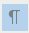 Въвеждане на процедурата по форматиране на абзац.Поставя за изпълнение зад. 3. от урока. На демонстрационния компютър отваря файла pokana.docx и обяснява какво е необходимо за форматиране на абзац – подравняване; отстъп: отляво и отдясно; отстъп/„увисване” на първия ред; разстояния: преди и след; междуредово разстояние. Въвежда процедурата по форматиране на абзац с инструментите от групата Paragraph в раздела HOME или. Обръща внимание, че абзаците задължително се маркират преди форматиране.Въвеждане на процедурата по задаване на отстъп.На преподавателския компютър демонстрира процедурата по задаване на отстъп от диалоговия прозорец Paragraph и от линията водач.ОбобщениеКонтролира и коригира отговорите на учениците върху поставените въпроси в зад.1. и зад.2. Отваря файла himn.docx. Изисква отговор на въпросите в зад.3. за разграничаване промени, направени в текста на ниво абзац. Коригира и обобщава. Препоръчително е използването на електронния учебник. Извършва устно изпитване и поставя оценка на активните ученици.Урок 22.I. Обобщена тема (Раздел): КОМПЮТЪРНА ТЕКСТООБРАБОТКАII. ТЕМА На урока. Форматиране на текстов документ (упражнение)III. Тип на урока /съгласно класификацията в учебната програма/ – упражнениеIV. ТИП НА УРОКА /съгласно методическата класификация/ – урок за упражнение Компетентности, изразени в очаквани резултатиразчита указания за форматиране на абзацформатира текста на ниво абзац (подравняване, отстъпи, междуредие) по предварително зададени параметри за форматиранеразграничава промени, направени в текста на ниво абзац	VI. ОПОРНИ ПОНЯТИЯ и процедуриСтари опорни понятия и процедури: форматиране на символи и абзац, форматиране на компютърен текст, шрифт, размер, стил, цвят, подравняване (ляво, центрирано, дясно и двустранно), отстъп (ляв, десен, на първи ред), разстояния между редовете в абзаца и между отделните абзациНови опорни понятия и процедури: няма. ВЪТРЕШНОПРЕДМЕТНИ ВРЪЗКИ – уроците от текущата обобщена тема (раздел)VIII. МЕЖДУПРЕДМЕТНИ ВРЪЗКИ – български език и литература, музика IX. ИЗПОЛЗВАНИ МЕТОДИ – дискусия, демонстрация, наблюдение X. ДИДАКТИЧЕСКИ СРЕДСТВА – диска с ресурсните файлове, учебника, евентуално електронния учебникXI. СТРУКТУРА И ХОД НА УРОКА.Актуализиране на стари опорни понятия.На демонстрационния компютър отваря файл с въведен текст, който не е форматиран. Учителят поставя въпроси върху съдържанието на рубриката да припомним. Дискутират. Отговора  реализира върху текста. Може да използва и електронния учебник. Поставяне за изпълнение зад. 1.Обръща внимание на факта, че всички файлове към задачите се намират в папката urok22\tasks и създадените файлове задължително се съхраняват в собствената работна папка.Учителят поставя за самостоятелно изпълнение зад. 1. Контролира изпълнението на указанията и прилага практическо изпитване на учениците.Поставяне за изпълнение зад. 2.Поставя за изпълнение зад.2, която е задължителна за ученическото портфолио. Учениците изпълняват задачата самостоятелно и съхраняват своето решение. Учителят контролира изпълнението на указанията и коригира работата, ако е необходимо. Демонстрира на компютъра правилното изпълнение на задачата.Поставя оценка върху изпълнението на задачата.Поставяне за изпълнение зад. 3Учениците изпълняват задачата самостоятелно и съхраняват своето решение. Контролира  правилното изпълнение и оказва помощ, където е необходимо. На демонстрационния компютър показва правилното изпълнение на задачата. Поставя оценка.Поставяне за изпълнение зад. 4Препоръчителна е самостоятелна работа от учениците. След приключване на работа по задачата на преподавателския компютър показва правилното изпълнение. Ако има проблем се дискутира. Поставя оценка на ученици.Урок 23.I. Обобщена тема (Раздел): КОМПЮТЪРНА ТЕКСТООБРАБОТКАII. ТЕМА На урока. Компютърна текстообработка (упражнение)III. Тип на урока /съгласно класификацията в учебната програма/ – упражнениеIV. ТИП НА УРОКА /съгласно методическата класификация/ – урок за упражнение Компетентности, изразени в очаквани резултативъвежда текст на български език и изпълнява указанияредактира текстсъхранява текстов документ в указана папка, като избира подходящо име разчита указания за форматиране на абзацформатира текста на ниво символи и на ниво абзац (подравняване, отстъпи, междуредие) по предварително зададени параметри за форматиранеразграничава промени, направени в текста на ниво абзацVI. ОПОРНИ ПОНЯТИЯ и процедуриСтари опорни понятия: символ, дума, изречение, абзац, разширение – .doc, . docx,  съхраняване на текстов документ–  Save, Save As, редактиране на компютърен текст, форматиране на символи, форматиране  на абзац.Нови опорни понятия: няма. ВЪТРЕШНОПРЕДМЕТНИ ВРЪЗКИ – уроците от текущата обобщена тема (раздел)VIII. МЕЖДУПРЕДМЕТНИ ВРЪЗКИ – български език и литература, човекът и природата, музика. IX. ИЗПОЛЗВАНИ МЕТОДИ – дискусия, демонстрация, наблюдение, работа с книгаX. ДИДАКТИЧЕСКИ СРЕДСТВА – учебника, диска с ресурсните файлове, електронния учебникXI. СТРУКТУРА И ХОД НА УРОКА.Актуализиране на стари опорни понятия.Учителят поставя въпроси върху съдържанието на рубриката да припомним. Може да използва и електронния учебник.Поставяне за изпълнение зад. 1.Учителят поставя за изпълнение зад. 1. Изисква мотивирано да се посочат допуснатите грешки като се прилагат знанията за правилата за въвеждане на компютърен текст.Поставяне за изпълнение зад. 2.Учителят обръща внимание на факта, че всички файлове към задачите се намират в папката urok23\tasks и създадените файлове задължително се съхраняват в собствената работна папка.Поставя за изпълнение зад.2. Провежда се дискусия върху правилното сортиране на музикалните инструменти по видове. Ученик записва подредбата на дъската. На преподавателския компютър учителя отваря файл с предварително изготвено решение. Сравняват двете решения. Ако има разминаване коментират. Затваря готовия файл на демонстрационния компютър. Поставя за самостоятелна работа въвеждането на текста. Контролира работата на учениците и коригира където е необходимо. Поставя оценка на учениците взели участие в дискусията и правилно въвели текста.Поставяне за изпълнение зад. 3.Обръща внимание на правилното разчитане на указанията за форматиране на символи и абзац и съхраняване на текстовия документ с подходящо име. Самостоятелно се решава задачата от учениците. Контролира правилното изпълнение и оказва помощ, където е необходимо. След приключване на преподавателския компютър се демонстрира вярното решение на задачата. Ако има проблем се дискутира. Поставя оценка на ученици.Поставяне за изпълнение зад. 4.Задачата се решава самостоятелно от учениците. Контролира правилното изпълнение След приключване се прочита решението от ученик. Ако има проблем се дискутира. Поставя оценка на ученици.Поставяне за изпълнение зад. 5.Препоръчително е абсолютно самостоятелна работа от учениците. Учителя съобщава, че задължително е спазването на указанията по задаване на ново име на файла включващо инициалите на ученика. Задачата е за портфолио.Урок 24.I. Обобщена тема (Раздел): КОМПЮТЪРНА ТЕКСТООБРАБОТКАII. ТЕМА На урока. Компютърна текстообработка (практическа проверка)III. Тип на урока /съгласно класификацията в учебната програма/ – практическа проверкаIV. ТИП НА УРОКА /съгласно методическата класификация/ – урок за проверка и оценкаV. Компетентности, изразени в очаквани резултативъвежда текст на български език и изпълнява указанияредактира текстсъхранява текстов документ в указана папка, като избира подходящо име разчита указания за форматиране на абзацформатира текста на ниво символи и на ниво абзац (подравняване, отстъпи, междуредие) по предварително зададени параметри за форматиранеVI. ОПОРНИ ПОНЯТИЯ и процедуриСтари опорни понятия и процедури: символ, дума, изречение, абзац, разширение – .doc, . docx, съхраняване на текстов документ–  Save, Save As, редактиране на компютърен текст, форматиране на символи, форматиране  на абзац.Нови опорни понятия и процедури: няма. ВЪТРЕШНОПРЕДМЕТНИ ВРЪЗКИ – уроците от разделаVIII. МЕЖДУПРЕДМЕТНИ ВРЪЗКИ – български език и литература, история и цивилизация. IX. ИЗПОЛЗВАНИ МЕТОДИ –работа с книгаX. ДИДАКТИЧЕСКИ СРЕДСТВА – учебника, помощния дискXI. СТРУКТУРА И ХОД НА УРОКА.Учителят разделя групата ученици на две групи – през компютър или на четни и нечетни номера. Поставя за самостоятелно изпълнение по една от двете задачи или подобни на дадените в урока. Изисква в рамките на 30 мин.  да бъде приключена работата. Обръща внимание, че е задължително съхраняването на файла до където са стигнали с решението. Поставя оценка на всеки ученик. Може да постави допълнително изискване, файловете да се изпратят по електронна пощаУрок 25.I. Обобщена тема (Раздел): Обработка на таблични данниII. ТЕМА На урока. Електронни таблици – предназначение, основни елементи, експериментиране с данниIII. Тип на урока /съгласно класификацията в учебната програма/ – нови знанияIV. ТИП НА УРОКА /съгласно методическата класификация/ – урок за нови знания V.  Компетентности, изразени в очаквани резултатипосочва основните елементи на електронната таблица –клетка, ред, колоназадава адреси на основни елементи от електронна таблицаизбира клетка, ред, колона и област от клетки в електронна таблицаобяснява предназначението на електронни таблициекспериментира с данните в готов модел на електронна таблицаVI. ОПОРНИ ПОНЯТИЯ и процедуриСтари опорни понятия и процедури: стартиране на програма, отваряне на файл, общи елементи на прозорците  на Paint и Word: заглавен ред, ред на менютата (разделите), ленти с инструменти, бутони за минимизиране, максимизиране  и затваряне  на прозорец, плъзгачи, ред за съобщения.Нови опорни понятия и процедури: данни, електронна таблица, клетка, ред, колона. ВЪТРЕШНОПРЕДМЕТНИ ВРЪЗКИ – текущата обобщена тема (раздел), компютърна система – работа с файлове, Компютърна текстообработка, Компютърна графика – основни елементи в потребителския интерфейс на приложениятаVIII. МЕЖДУПРЕДМЕТНИ ВРЪЗКИ –технологии и предприемачество, математика. IX. ИЗПОЛЗВАНИ МЕТОДИ – обяснение, беседа, демонстрация, аналогия, наблюдение, дискусияX. ДИДАКТИЧЕСКИ СРЕДСТВА –учебника, диска с ресурсните материалиXI. СТРУКТУРА И ХОД НА УРОКА.Актуализиране на стари опорни понятия.Учителят поставя въпроси върху съдържанието на рубриката да припомним. Как се стартира програма? На демонстрационният компютър учителят стартира програмата Paint. Поставя въпроса: Кои са елементите на прозореца на програмата Paint? Дискутират. Ученик посочва. Учителят стартира програмата Word. Поставя въпроса: Кои са елементите на прозореца на програмата Word? Дискутират. Ученик показва на екрана. А кои са общите елементи на прозорците на програмите Paint и Word? Дискутират. Обобщава ученик. Учителят коригира, ако е необходимо и обобщава. Как се отваря файл? Отговаря ученик. Демонстрира се на преподавателския компютър. Може да използва и електронния учебник.Създаване на предпоставки за въвеждане на новата тема.Учителят поставя за изпълнение зад. 1. от урока.Прилага комбиниране на обяснение, демонстрация и наблюдение.  Може да използва за демонстрация ученически бележник. Разглеждат и коментират използваните  таблици за представяне  на седмичното разписание, за оценките получени през срока, за срочните и годишни оценки. Те са на хартиен носител и за да пресметне средния успех за първия учебен срок ученика трябва да използва знанията си по математика или калкулатор.  За по-лесно извършване на различни пресмятания се използват компютър и подходяща програма. За целта тези таблици се представят в електронен  вид.Въвеждане на понятията данни и електронна таблица.Дава примери за данни като: брой ученици, среден успех на ученици, цвят на стая, цвят на тетрадки, температура на въздуха, количество валежи, дължина на отсечка, дата на раждане и др. и съобщава определението.Въвежда определението за електронна таблица. Съобщава, че програмите за обработка на данни, представени в таблици, се наричат електронни таблици и са компютърен вариант на обикновена таблица.Запознава с възможностите на програмите за обработка на таблични данни: въвеждане на различните типове данни – числа, текст, дата и час; извършване на пресмятания, оформяне данни по разнообразни начини; представяне чрез различни диаграми и др. Поставяне на темата на урока. Обяснение и демонстриране на стартиране на програмата Excel.Обяснява, че най-популярната програма за обработка на таблични данни е Excel. Въвеждането е аналогично – чрез дискусия учениците правят аналогия със стартиране на програмите Paint и Word. Обобщава, че стартирането на Excel става както всички останали програми в Windows. Демонстрира.Въвеждане на процедура по отваряне на файл в Excel.Обяснява, че отварянето на файл в Excel е аналогично с действията за отваряне  на файл в Paint и Word. Демонстрира директно от компютъра стъпките за отваряне на файл, създаден с Excel. Запознава учениците със стандартното разширение в Excel – .xls за версия 2003 и .xlsx за следващите версии.и обръща внимание на различията между .xls и .xlsx. Въвеждане на основните елементи на работния прозорец на Excel?Въвеждането е аналогично – чрез дискусия учениците правят аналогия между прозорец на програмата Paint, прозорец на програмата Word и прозорец на програмата Excel и стигат до извода, че основната разлика помежду им е в работното поле. Запознава с основните елементи на работния прозорец: ред и колона. Демонстрира на преподавателския компютър прозорец на програмата Excel и показва. Въвеждане на означения на редове и колони.Обръща внимание, че редовете се означават с числа, а колоните – с букви. Набляга на факта, че всяка клетка има адрес, определен първо от етикета на колоната и след това от етикета на реда, в които се намира.Въвеждане на понятието клетка, активна клетка, адрес на клетка, област.Въвежда понятията чрез демонстрация. На преподавателския компютър отваря прозорец на програмата Excel и показва. Обяснява и дава примери и изисква такива и от учениците.Поставя зад.1. и зад.2. след урока.Учителят задава въпроси и изисква отговор. Коригира. Може да използва и електронния учебник.Поставя за решаване зад.3. след урока.Учителят изисква изпълнение на указанията и отговор на въпросите. Контролира работата на учениците и коригира. Въвеждане на процедура по избиране елементи от електронната таблица.Учителят демонстрира на компютъра процедура по избиране елементи от електронната таблица – клетка, ред, колона, област.Процедура по въвеждане и редактиране данни в Excel.Учителят обръща внимание, че в Excel данни се въвеждат само в активната клетка. Демонстрира процедурата. Набляга на факта, че за да се потвърди въведеното, се натиска клавиша Enter или се щраква в друга клетка. Прави аналогия с редактирането в Word включващо действията за изтриване, вмъкване  и разместване на символи. Демонстрира.Поставя за решаване зад.4. след урока.Учителят изисква изпълнение на указанията и отговор на въпросите. Контролира работата на учениците и коригира. Обобщава.Поставя за решаване зад.5. след урока.Учителят поставя за самостоятелна работа изпълнение на указанията. Контролира работата на учениците. Демонстрира решението на преподавателския компютър на предварително създаден файл. Правят изводи за настъпилите промени от приложения експеримент с данните в готов модел на електронна таблица.Поставя за решаване зад.6. след урока.Учителят изисква изпълнение на указанията и отговор на въпросите. Контролира работата на учениците и коригира. Експериментира с данните в готов модел на електронна таблица. Обобщава.Урок 26.I. Обобщена тема (Раздел): Обработка на таблични данниII. ТЕМА На урока. Диаграми III. Тип на урока /съгласно класификацията в учебната програма/ – нови знанияIV. ТИП НА УРОКА /съгласно методическата класификация/ – комбиниран урок V.  Компетентности, изразени в очаквани резултатипосочва основните елементи на електронната таблица –клетка, ред, колоназадава адреси на основни елементи от електронна таблицаизбира клетка, ред, колона и област от клетки в електронна таблицаобяснява предназначението на електронни таблициекспериментира с данните в готов модел на електронна таблицаVI. ОПОРНИ ПОНЯТИЯ и процедуриСтари опорни понятия и процедури: клетка, ред,  колона, област, адрес, активна клеткаНови опорни понятия и процедури: диаграма VII. ВЪТРЕШНОПРЕДМЕТНИ ВРЪЗКИ – текущата обобщена темаVIII. МЕЖДУПРЕДМЕТНИ ВРЪЗКИ – математика, география и икономикаIX. ИЗПОЛЗВАНИ МЕТОДИ – обяснение, беседа, демонстрация, аналогия, наблюдение, дискусия, работа с книгаX. ДИДАКТИЧЕСКИ СРЕДСТВА – диска с ресурсните материалиXI. СТРУКТУРА И ХОД НА УРОКА.Актуализиране на стари опорни понятия.Учителят поставя въпроси върху съдържанието на рубриката да припомним и демонстрира на преподавателския компютър отговорите: Как се статира програмата Excel? Как се отваря файл създаден с програмата Excel? Какво представляват данните? Какво е предназначението на електронните таблици? Кои са основните елементи на електронните таблици? Какво е активна клетка? Как се обозначават редовете,  колоните и клетките в електронна таблица? Може да използва и електронния учебник. Създаване на предпоставки за въвеждане на новата тема.Учителят поставя за изпълнение зад. 1. от урока.Прилага комбиниране на обяснение, демонстрация, наблюдение и обобщение.  На преподавателския компютър учителя отваря файла  dunav_hidro.xlsx. За решаването на задачата изисква от учениците да приложат знания придобити в часовете по география, където подробно са разглеждани  климатограми, хидрограми, диаграми на годишни валежи и др. Дискутират. Учителя контролира отговорите и коригира, където е необходимо.Въвеждане на понятието диаграма в електронна  таблица.Изхождайки от зад.1.  учителя прави извода, че диаграмите в електронните  таблици се използват за графично представяне на данните, така че информацията да се възприеме по-лесно. И така въвежда понятието за диаграма в електронна  таблица. Демонстрира на преподавателския компютър различните видове диаграми. Отбелязва, че в 7. клас ще се изучават по-подробно. Изисква от учениците да съобщят диаграми,  познати им и от часовете  по математика: кръгова, линейна, колонна. Ако се налага допълва отговора и обобщава.Поставяне на темата на урока. Поставя за решаване зад.1. след урока.Експериментират с данните в готов модел на електронна таблица.Учителят задава въпроси и изисква отговор. Демонстрира решението на преподавателския компютър на предварително създаден готов файл. Коригира.Поставя за решаване зад.2. след урока.Експериментират с данните в готов модел на електронна таблица. Учителят задава въпроси и изисква отговор. Коригира като демонстрира решението на преподавателския компютър на предварително създаден файл.Поставя за решаване зад.3. след урока.Учениците разчитат данни представени с кръгова диаграма. Учителят задава въпроси и изисква отговор. Коригира. Съобщава факта, че от особено голямо значение е придобиването на умение за разчитане на данни по дадена диаграма  необходимо при решаване на математически задачи. Поставя за решаване зад.4. след урока.Учениците разчитат данни представени с колонна диаграма. Учителят задава въпроси и изисква отговор. Коригира.Поставя за решаване зад.5. след урока.Експериментират с данните в готов модел на електронна таблица. Разчитане на данни представени с линейна диаграма. Учителят задава въпроси и изисква отговор. Учениците отговарят. Демонстрира решението на преподавателския компютър на предварително създаден файл. Коригира.Поставя за решаване зад.6. след урока.Учителят задава въпроси и изисква отговор. Учениците отговарят. Коригира като демонстрира решението на преподавателския компютър на предварително създаден файл.Урок 27.I. Обобщена тема (Раздел): Компютърна презентацияII. ТЕМА На урока. Основни елементи в компютърната презентация. Разглеждане и демонстриране на готова презентацияIII. Тип на урока /съгласно класификацията в учебната програма/ - нови знанияIV. ТИП НА УРОКА /съгласно методическата класификация/ - урок за нови знания, V. Компетентности, изразени в очаквани резултатиизброява основните елементи при компютърна презентацияописва видовете информация, които могат да се представят в презентацияразглежда и демонстрира готова презентация в различни режими на визуализацияредактира готова презентация, като изтрива или размества слайдове и запазва променитеVI. ОПОРНИ ПОНЯТИЯ и процедуриСтари опорни понятия и процедури: файл, папка, име на файл, разширениеНови опорни понятия и процедури: мултимедия, слайд, презентация, режими на визуализацияVII. ВЪТРЕШНОПРЕДМЕТНИ ВРЪЗКИ – Всички раздели – работа с файлове и папки, интерфейс на приложенията. VIII. МЕЖДУПРЕДМЕТНИ ВРЪЗКИ – математика IX. ИЗПОЛЗВАНИ МЕТОДИ – обяснение, беседа, демонстрация, аналогия, наблюдение, X. ДИДАКТИЧЕСКИ СРЕДСТВА – ресурсните файлове от диска и видеоклипа към урока, електронния учебник с интерактивните упражнения към урока.XI. СТРУКТУРА И ХОД НА УРОКА.Създаване на условия за въвеждане на темата на урока и актуализация на стари знания.Поставяне на задачата от урока. Ученик може да прочете условието. Прави се коментар на решението – как ще откриете файла, как ще го отворите. Учениците разглеждат файла. След разглеждането на файла отговарят на въпросите в задачата.Поставяне на темата на урока. Учителят формулира и записва темата на дъската.Въвеждане на понятията мултимедия и презентация. Може да се използва обяснение за въвеждането на понятията мултимедия и презентация. Може да се поставят въпроси – Къде на друго място са използвали мултимедия? – възможен отговор – в компютърните игри? Необходимо е да се разграничи понятието мултимедия от жаргонно и неправилно използване на думата мултимедия за мултимедиен прожектор.Въвеждане на основните елементи в презентация и процедурата за стартиране на програма за презентация. Въвеждат се чрез обяснение и демонстрация.За представяне на използването на различни дизайни може да се разгледа клипа към урока PowerPoint_design.wmv от папката urok27\demo. Той може да се разгледа и непосредствено преди изпълнението на зад. 3 след урока.Въвеждане на режимите на визуализация на презентация и управление на презентацията в режим Slide show. Въвеждат се чрез обяснение и демонстрация.Въвеждане на процедура за разместване на слайдове в презентация. Въвеждат се чрез обяснение и демонстрация. Затвърдяване на въведените понятия и процедуриПоставят се въпросите и задачите след урока. При изпълнение на зад. 3 е желателно да се направи коментар на изпълнението на задачата.Урок 28.I. Обобщена тема (Раздел): Компютърна презентацияII. ТЕМА На урока. Създаване и съхраняване на кратка презентация, съдържаща текст и изображениеIII. Тип на урока /съгласно класификацията в учебната програма/ - нови знанияIV. ТИП НА УРОКА /съгласно методическата класификация/ - урок за нови знания, V. Компетентности, изразени в очаквани резултатисъздава кратка собствена презентация, съдържаща текст и изображенияизбира подходящ за дадена тема дизайнвмъква изображение от галерия и файл в презентациясъхранява и зарежда създадена презентацияописва правилата при създаване на презентация и посочва често допускани грешкиVI. VI ОПОРНИ ПОНЯТИЯ и процедуриСтари опорни понятия и процедури: презентация, слайд, мултимедия, режими на визуализация.Нови опорни понятия и процедури: дизайн, галерия с изображенияVII. ВЪТРЕШНОПРЕДМЕТНИ ВРЪЗКИ – съхраняване на файл, интернет – търсене по ключови думиVIII. МЕЖДУПРЕДМЕТНИ ВРЪЗКИ – БЕЛ IX. ИЗПОЛЗВАНИ МЕТОДИ – обяснение, беседа, демонстрация, аналогия, наблюдение, X. ДИДАКТИЧЕСКИ СРЕДСТВА – учебника, помощния диск, електронния учебникXI. СТРУКТУРА И ХОД НА УРОКА.Актуализация на стари знания. Припомняне чрез беседа на основните елементи – слайд, режими на визуализация, управление на презентация.Поставяне на темата и записване на темата на урока на дъската.Разглеждане на условието на задачата от урока. На фона на тази задача ще бъдат въведени основните процедури, които учениците трябва да усвоят в урока. Тя може да се използва и като средство за демонстрация от страна на учителя. Възможни подходи: след всяко въвеждане на процедура учителят демонстрира действията в задачата, след което учениците извършват самостоятелно ново въведената процедура. Друг вариант – учителят демонстрира съответната процедура, учениците наблюдават и по преценка на учителя правят записки. След приключването на всички демонстрации, учениците изпълняват задачата самостоятелно.Въвеждане на процедури за създаване на презентация и вмъкване на нов слайд и избор на дизайн.Въвеждане на процедура за съхраняване на презентация. Тук може да се използва беседа с учениците, като се актуализират стари знания за запазване на файл във вече изучените приложения. Необходимо е да се акцентира на разширенията на файловете с които могат да се запазват документите в Paint, Word, Excel. Въвеждат се и най-често използваните разширения в PowerPoint. Да се коментират варианти за име на файла.Въвеждане на процедура за вмъкване на графично изображение в слайд. Използва се беседа и демонстрация в съответната версия на PowerPoint.Въвеждане на основните правила за представяне на информация пред публика.Чрез обяснение и демонстрация на някой от правилата. Например може да се покажат предварително подготвени слайдове, при които има текст с недостатъчно голям размер на символите, липса на контраст между текст и фон и т.н.Затвърдяване на въведените знания и умения.Довършва се презентацията от задачата в урока. Поставят се въпросите и задачите след урока. Урок 29.I. Обобщена тема (Раздел): Компютърна презентацияII. ТЕМА На урока. Компютърна презентация. (упражнение)III. Тип на урока /съгласно класификацията в учебната програма/ - упражнениеIV. ТИП НА УРОКА /съгласно методическата класификация/ - упражнениеV. Компетентности, изразени в очаквани резултатиумения за търсене на информация по дадена тема;умения за изразяване чрез творчество;използва дигитални компетентности в други изучавани дисциплини.VI. ОПОРНИ ПОНЯТИЯ и процедуриСтари опорни понятия и процедури: презентация, слайд дизайн, шаблон, мултимедия, създаване на презентация, вмъкване на графично изображение, избор на дизайн запазване на файл с презентацияНови опорни понятия и процедури: нямаVII. ВЪТРЕШНОПРЕДМЕТНИ ВРЪЗКИ – Текущата обобщена тема (раздел). VIII. МЕЖДУПРЕДМЕТНИ ВРЪЗКИ – Всички учебни предмети, в зависимост от избраните теми за проекти IX. ИЗПОЛЗВАНИ МЕТОДИ –беседа, самостоятелна работа с помощна информация, работа в група X. ДИДАКТИЧЕСКИ СРЕДСТВА - учебникаXI. СТРУКТУРА И ХОД НА УРОКА.Актуализиране на основните понятия. Задават се въпроси свързани в понятията в рубриката Да припомним. Поставят се въпросите от зад. 1 и зад. 2.Самостоятелна работа с помощна информация. Изпълнява се зад. 3. Може да се използва схемата от учебника с кратък коментар какво трябва да се направи (в случай, че се работи със софтуер с интерфейс на английски език). Учениците Откриват процедурата за вмъкване в презентация на текущото състояние на монитора (Screen Shot).Подготовка за работа по проект.Разделяне на учениците на екипи. Разпределяне на темите.Организиране на екипите за работа по проект.Обсъждане с всички екипи на плана за работа след избирането на темата за проект. Предварително планиране на съдържанието на презентацията. Избор на дизайн, вмъкване на изображения, подбор на текст. Обсъжда се обема на презентациите и критериите за оценяване – напр. минимален и максимален брой слайдове, подбор на подходящ дизайн, размер и шрифт, избор на ключови думи за търсене на изображение създаване на собствено изображение по избраната тема и вмъкването му в презентацията, задаване на подходящо име на файла и др.Урок 30.I. Обобщена тема (Раздел): Компютърна презентацияII. ТЕМА На урока. Компютърна презентация. (упражнение)III. Тип на урока /съгласно класификацията в учебната програма/ - упражнениеIV. ТИП НА УРОКА /съгласно методическата класификация/ - упражнениеV. Компетентности, изразени в очаквани резултатиумения за търсене на информация по дадена тема;умения за изразяване чрез творчество;използва дигитални компетентности в други изучавани дисциплини.VI. ОПОРНИ ПОНЯТИЯ и процедуриСтари опорни понятия и процедури: презентация, слайд дизайн, шаблон, мултимедия, създаване на презентация, вмъкване на графично изображение, избор на дизайн запазване на файл с презентацияНови опорни понятия и процедури: нямаVII. ВЪТРЕШНОПРЕДМЕТНИ ВРЪЗКИ – Текущата обобщена тема (раздел). VIII. МЕЖДУПРЕДМЕТНИ ВРЪЗКИ – Всички учебни предмети, в зависимост от избраните теми за проекти IX. ИЗПОЛЗВАНИ МЕТОДИ – беседа, работа в група X. ДИДАКТИЧЕСКИ СРЕДСТВА - учебникаXI. СТРУКТУРА И ХОД НА УРОКА.Актуализиране на основните понятия. Задават се въпроси свързани в понятията в рубриката Да припомним. Поставят се въпросите от зад. 1 и зад. 2.Откриване на грешки в презентации. Поставяне за дискусия зад. 3, зад. 4 и зад. 5.Затвърдяване на търсене на информация и вмъкване на графично изображение. Решаване на зад. 6. Обсъждане на използваните  ключови думи по всеки от проектите.Работа по проектаУрок 31.I. Обобщена тема (Раздел): Целия учебен материалII. ТЕМА На урока. Годишно обобщениеIII. Тип на урока /съгласно класификацията в учебната програма/ - обобщениеIV. ТИП НА УРОКА /съгласно методическата класификация/ - обобщениеV. Компетентности, изразени в очаквани резултатиразпознава основните компоненти на една компютърна система с общо предназначение и обяснява тяхното предназначениеспазва основни правила при работа с компютърна система, периферни устройства и носители на информациядемонстрира отношение на отговорен потребител при работа с компютъра, периферните устройства и носителите на информацияреагира на съобщенията, извеждани от приложенията при приключване работа с тяхинтерпретира съобщенията, извеждани на екрана при стартиране и приключване работата с компютърна системаприлага съответстващата българска терминология при описание на дейности, свързани с компютърна системаописва и спазва правилата за безопасна работа с компютърна системаизброява различни средства за електронна комуникациятърси и извлича информация по зададена тема в интернетизползва основните инструменти за създаване и промяна на изображения в конкретен графичен редакторсъздава изображение с разнообразни инструменти по зададена темаизброява основното предназначение и възможностите на програмите за компютърна графика, текстообработка, електронни таблици и презентацииобяснява основните понятия и дейности, свързани с използваните програмиизброява и описва предназначението на основни услуги в интернетприлага правилата за безопасна работа в интернетзарежда интернет страници в специализирана програма чрез въвеждане на адресизползва електронна поща, като изпраща съобщения и файловеспазва етичните правила при комуникация чрез електронна пощаVI. ОПОРНИ ПОНЯТИЯ и процедуриСтари опорни понятия и процедури: всички изучени до момента понятия и процедуриНови опорни понятия и процедури: нямаVII. ВЪТРЕШНОПРЕДМЕТНИ ВРЪЗКИ – всички обобщени теми (раздели). VIII. МЕЖДУПРЕДМЕТНИ ВРЪЗКИ – изобразително изкуство, IX. ИЗПОЛЗВАНИ МЕТОДИ –беседа, работа с помощна информация. X. ДИДАКТИЧЕСКИ СРЕДСТВА – електронния учебникXI. СТРУКТУРА И ХОД НА УРОКА.Поставяне на темата на урокаБеседа върху понятията и процедурите включени в рубриката Да припомним.Създаване на сравнителната таблица от стр. 63 от учебника. Може да се използва презентация или електронния учебник.Работа върху рубриката Въпроси и задачи.Поставяне на ДР – самостоятелно решаване на теста даден в следващия урок (подготовка за изходно ниво)Урок 32.I. Обобщена тема (Раздел): Целия учебен материалII. ТЕМА На урока. Изходно нивоIII. Тип на урока /съгласно класификацията в учебната програма/ - писмена проверкаIV. ТИП НА УРОКА /съгласно методическата класификация/ - урок за проверка и оценка на знаниятаразпознава основните компоненти на една компютърна система с общо предназначение и обяснява тяхното предназначениеспазва основни правила при работа с компютърна система, периферни устройства и носители на информациядемонстрира отношение на отговорен потребител при работа с компютъра, периферните устройства и носителите на информацияреагира на съобщенията, извеждани от приложенията при приключване работа с тяхинтерпретира съобщенията, извеждани на екрана при стартиране и приключване работата с компютърна системаприлага съответстващата българска терминология при описание на дейности, свързани с компютърна системаописва и спазва правилата за безопасна работа с компютърна системаизброява различни средства за електронна комуникациятърси и извлича информация по зададена тема в интернетизползва основните инструменти за създаване и промяна на изображения в конкретен графичен редакторсъздава изображение с разнообразни инструменти по зададена темаизброява основното предназначение и възможностите на програмите за компютърна графика, текстообработка, електронни таблици и презентацииобяснява основните понятия и дейности, свързани с използваните програмиизброява и описва предназначението на основни услуги в интернетприлага правилата за безопасна работа в интернетзарежда интернет страници в специализирана програма чрез въвеждане на адресизползва електронна поща, като изпраща съобщения и файловеспазва етичните правила при комуникация чрез електронна пощаVI. ОПОРНИ ПОНЯТИЯ и процедуриСтари опорни понятия и процедури: всички изучени до момента понятия и процедуриНови опорни понятия и процедури: нямаVII. ВЪТРЕШНОПРЕДМЕТНИ ВРЪЗКИ – всички обобщени теми (раздели). VIII. МЕЖДУПРЕДМЕТНИ ВРЪЗКИ – изобразително изкуство, IX. ИЗПОЛЗВАНИ МЕТОДИ –беседа, работа с помощна информация. X. ДИДАКТИЧЕСКИ СРЕДСТВА – тест (на хартиен носител или в електронен формат)XI. СТРУКТУРА И ХОД НА УРОКА.Инструктаж за попълване на тестаРабота върху теста 35 мин. Предаване на теста на учителя.Спецификацията на теста е даден в края на книгата за учителя.Урок 33.I. Обобщена тема (Раздел): Всички обобщени теми (раздели)II. ТЕМА На урока. Представяне на портфолио (упражнение)III. Тип на урока /съгласно класификацията в учебната програма/ - упражнениеIV. ТИП НА УРОКА /съгласно методическата класификация/ - комбиниран урок (включващ упражнение и проверка и оценка знания)V. Компетентности, изразени в очаквани резултатиприлага знания за информационните технологии и за програмите за текстообработка, обработка на таблични данни и презентации;прилага творчество;умения за представяне на различни видове информацияVI. ОПОРНИ ПОНЯТИЯ и процедуриСтари опорни понятия и процедури: всички изучени понятия и процедуриНови опорни понятия и процедури: нямаVII. ВЪТРЕШНОПРЕДМЕТНИ ВРЪЗКИ – Всички раздели – работа с файлове и папки. VIII. МЕЖДУПРЕДМЕТНИ ВРЪЗКИ – всички учебни предмети, в зависимост от избраните теми за групов проектIX. ИЗПОЛЗВАНИ МЕТОДИ – беседа, работа по проект X. ДИДАКТИЧЕСКИ СРЕДСТВА - учебникаXI. СТРУКТУРА И ХОД НА УРОКА.Поставяне на темата на урокаРазглеждане на задачи от 1 до 3Последователно екипите представят проектите си пред цялата група. Може да се дадат критерии за оценяване по които класа да направи оценяване на проектите.При наличие на време отделни ученици може да представят избрани задачи от собственото си портфолио.Може предварително да се посочат учениците, които щр представят портфолиото си с цел оценяване.Урок 34.I. Обобщена тема (Раздел): Всички темиII. ТЕМА На урока. Играй с ИТIII. Тип на урока /съгласно класификацията в учебната програма/ - упражнениеIV. ТИП НА УРОКА /съгласно методическата класификация/ - упражнениеV. Компетентности, изразени в очаквани резултатиVI. ОПОРНИ ПОНЯТИЯ и процедуриСтари опорни понятия и процедури: всички изучениНови опорни понятия и процедури:VII. ВЪТРЕШНОПРЕДМЕТНИ ВРЪЗКИ – Всички разделиVIII. МЕЖДУПРЕДМЕТНИ ВРЪЗКИ – IX. ИЗПОЛЗВАНИ МЕТОДИ – X. ДИДАКТИЧЕСКИ СРЕДСТВА – учебника, електронния учебникXI. СТРУКТУРА И ХОД НА УРОКА.Поставяне на тематаРешаване на кръстословицата и коментар на решението.Поставяне за решаване на задачите от рубриката Въпроси и задачиПримерни тестове към Урок 18.Тест(вариант 1)Името и разширението на файл се разделят с:А) @ Б) точка В) запетайка Г) тиреБутонът за стартиране възпроизвеждането на звуков файл е:А) 		Б)  	В)  	Г) Дейности по въвеждането на информация в компютърната система се изпълняват от:А) входните устройства Б) системния блок В) монитора Г) носители на информацияРезултатът от двукратното щракване с мишката върху икона на програма на работния плот е:А) програмата се стартира	Б) иконата се премества 
В) иконата се изтрива 	Г) нищо не се променяКой файл съдържа видео информация?А) test.wmv Б) test.png В) test.mp3 Г) test.bmpКакво преобразуване е направено на фигурата? 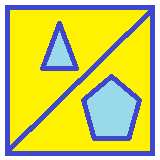 А) хоризонтално обръщане	Б) завъртане на 90о 
В) вертикално обръщане 	Г) завъртане на 180оИзходно устройство е:А) клавиатурата Б) принтера В) микрофона Г) мишкатаГрафична информация е съхранена във файла с разширение:А) .wmv Б) .png В) .mp3 Г) .sndОсновните цветове в RGB палитрата са:А) червено, черно и бяло	Б) червено, зелено и синьо 
В) червено, жълто и синьо 	Г) червено, жълто и черноПоставете думите уебстраници, звукова, графична, браузери, видео и уебсайтове на празните места в следния текст, така че да бъде вярно:Информацията в Интернет може да бъде текстова, ............................., ............................ и ................ Тя е разположена в ….................., организирани в …...................... За разглеждането и се използват специализирани програми - ..................... Вярно ли е, че системният блок е допълнитено устройство?А) Да	Б) НеВярно ли е че символ от горния регистър на клавиатурата се въвежда с едновеременно натискане на клавиша Shift и клавиша на избрания символ?А) Да	Б) НеВярно ли е, че всички уебстранци в един уебсайт имат един и същ уебадрес?А) Да	Б) НеВярно ли е, че файловете се организират в папки?А) Да	Б) НеВярно ли е, че оптичните дискове е желателно да се съхраняват на слънце?А) Да	Б) НеВярно ли е, че потребители са хората, използващи компютърната система?А) Да	Б) НеВярно ли е, че .svg, .png, .jpg и .bmp са разширения на графични файлове с растерна графика?А) Да	Б) НеВярно ли е, че видеокартата е входно-изходното устройство?А) Да	Б) НеВярно ли е, че при разширеното търсене ограничаването е само до търсене в зададен вид информация, като изображения, карти, новини?А) Да	Б) НеСвържете думите в двете колони, така че да се получи вярно твърдение.Отговори:Тест (вариант 2)Средата за общуване на потребителя с компютърната система се нарича:А) програма	Б) икона 	В) прозорец	Г) потребителски интерфейсБутонът за пауза при възпроизвеждането на видео файл е:А) 		Б)  	В)  	Г) Входно устройство е:А) тонколоната Б) принтера В) микрофона Г) монитораДейности по разпространение на информация се изпълняват от:А) входните устройства	 Б) системния блок 
В) изходните устройства	 Г) носителите на информацияРезултатът от двукратното щракване с мишката върху икона на папка на работния плот е:А) папката се затваря	Б) иконата се премества 
В) иконата се изтрива 	Г) папката се отваряДобавеният към електронно писмо файл се нарича:А) спам Б) системен В) прикачен Г) черноваКой файл съдържа звукова информация?А) test.jpg Б) test.png В) test.mp3 Г) test.bmpКакво преобразуване е направено на фигурата? А) хоризонтално обръщане	Б) завъртане на 90о 
В) вертикално обръщане 	Г) завъртане на 180оПикселът е основен елемент на:А) програмите	Б) растерното изображение 
В) звуковите файлове 	Г) векторното изображениеПоставете думите уебстраница, хипервръзки, напред, уебсайт, назад и адрес на празните места в следния текст, така че да бъде вярно:Всяка ........................... и ................................... имат свой уникален.............. За да се разглежда информацията в различни страници може да се използват ..................... Ако страниците в един сайт вече са разгледани може да се използват бутоните ................. и ................... за придвижване в тях.Вярно ли е, че за да се работи с компютърната система е достатъчна наличието на хардуер?А) Да	Б) НеВярно ли е, че файлът има име и разширение, което НЕ зависи от програмата, с която се създава?А) Да	Б) НеВярно ли е, че при успешно изключване на устройство, то изчезва от прозореца с устройствата?А) Да	Б) НеВярно ли е, че звуковата карта позволява да се записва и възпроизвежда видео информация?А) Да	Б) НеВярно ли е, че повече символи от горния регистър на клавиатурата се въвеждат с еднократно натискане на клавиша Ctrl и клавишите на избраните символи?А) Да	Б) НеВярно ли е, че комбинираните слушалки с микрофон са входно-изходното устройство?А) Да	Б) НеВярно ли е, че цвят може да се създаде чрез задаване на стойности от 0 до 255 на основните цветове?А) Да	Б) НеВярно ли е, че паролите за електронната поща е желателно да бъдат кратки и да съдържат само букви или цифри?А) Да	Б) НеВярно ли е, че за да се намери информация в интернет се задават ключови думи в търсещи машини?А) Да	Б) НеСвържете думите в двете колони, така че да се получи вярно съответствие.Отговори:Примерни тестове към Урок 32 (изходно ниво).Тест изходно ниво(вариант 1)Бутонът за минимизиране на прозорец е:А) —	Б)  	В)  	Г) Хипервръзка е:А) всеки радиобутон		Б) максимизиране на прозорец
В) ред на състоянието	Г) препратка към информация в интернетЗа извеждане на звукова информация са необходими:А) видеокарта	Б) микрофон	 В) тонколони или слушалки	Г) принтерКой файл съдържа текстова информация?А) text.wmv Б) text.docx В) text.png Г) text.xslxКакво преобразуване е направено на фигурата? 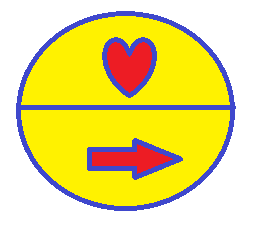 А) хоризонтално обръщане	Б) завъртане на 90о 
В) вертикално обръщане 	Г) завъртане на 180оИзходните устройства са част от:А) допълнителните устройства Б) системния блок В) софтуера Г) програмитеКолко промени са направени в думата задача за да се получи задача:А) една Б) две В) три Г) четириКое действие е част от редактирането на текст:А) промяна на размера на символите	Б) добавяне на текст 
В) подравняване на абзац	Г) промяна на цвета на символитеПоставете думите ppt, дизайн, ppsx, ppsx, слайд и pptx на празните места в следния текст, така че да бъде вярно:Екранът в програмата Power Point се нарича …............ Художественото оформление на слайдовете се нарича............................. Файловете с разширение …………….. и …………….. могат да се редактират допълнително. Файловете с разширение …………… и ……………. са готови за представяне без наличието на PowerPoint.Вярно ли е, че системният блок е допълнитено устройство?А) Да	Б) НеВярно ли е че символ от горния регистър на клавиатурата се въвежда с едновеременно натискане на клавиша Ctrl и клавиша на избрания символ?А) Да	Б) НеВярно ли е, че в една дума може да има символи с шрифт Arial, Tahoma и Calibri едновременно?А) Да	Б) НеВярно ли е, че файловете могат да се съхраняват в папки?А) Да	Б) НеВярно ли е, че e в програмата Excel данните се визуализират с диаграми?А) Да	Б) НеВярно ли е, че с оглед на сигурността след приключване на работа с електронна поща не е необходимо да се излиза от нея?А) Да	Б) НеВярно ли е, че при редактиране не може да се разместват части от текста?А) Да	Б) НеВярно ли е, че видеокартата само възпроизвежда звук?А) Да	Б) НеСвържете разширението със съответния вид файл.Свържете иконата на програмата с нейното име.Свържете думите в двете колони, така че да е вярно.Тест изходно ниво (вариант 2)Бутонът за затваряне на прозорец е:А)  × 	Б)  	В)  	Г) Едно устройство е дигитално, ако:А) издържа на резки разлики в температурата Б) има вграден микрофон 
В) има вграден компютър Г) произведено след 2000 годинаКое действие НЕ е част от форматирането на текст:А) промяна на цвета		Б)  поправка на правописни грешки
В) промяна на шрифта		Г) промяна на размера на символитеВ режим слайдшоу:А) виждате всички слайдове едновременно		Б) размествате слайдове 
В) демонстрирате презентацията върху цял екран 	Г) редактирате слайд Кой файл е създаден с програмата Excel?А) problem.jpg Б) problem.xlsx В) problem.mp4 Г) problem.docxКакво е променено в думата Задача за да се получи Задача:А) размера Б) шрифта В) цвета Г) стила Какво преобразуване е направено на фигурата? 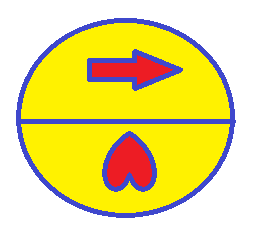 А) хоризонтално обръщане	Б) завъртане на 90о 
В) вертикално обръщане 	Г) завъртане на 180оВекторът е основен елемент на:А) програмите	Б) растерното изображение 
В) звуковите файлове 	Г) векторното изображениеПоставете думите активна, маркирана, поле за адрес, текуща клетка, клетка и адрес(име) на празните места в следния текст, така че да бъде вярно:При пресичането на ред и колона се образува …............ Всяка клетка има …........................., определен от колоната и реда, в които се намира. Клетката, в която се намира маркера се нарича .......................или.......................... Активната клетка е ...................... Адресът на активната клетка се показва в .........................................на активната клетка.Вярно ли е, че в презентация съхранена като ppt  или pptx файл може да се вмъкне нов слайд?А) Да	Б) НеВярно ли е, че при промяна на стойността само в една клетка диаграмата не се променя?А) Да	Б) НеВярно ли е, че е препоръчитено във всички приложения да се работи с една и съща парола?А) Да	Б) НеВярно ли е, че всички прозорци в потребителския интерфейс изглеждат по един и същ начин?А) Да	Б) НеВярно ли е, че в програмата Windows Media Player с бутона View full screen възпроизвежданият файл се визуализира на цял екран?А) Да	Б) НеВярно ли е, че можете да изпратите писмо до много получатели, но може да се преппрати получено писмо само до един получател?А) Да	Б) НеВярно ли е, че един абзац може да бъде центриран и двустранно подравнен едновременно?А) Да	Б) НеВярно ли е, че един твърд диск може да се раздели на части и всяка част да има отделно логическо име?А) Да	Б) НеСвържете разширението със съответния вид файл.Свържете иконата на програмата с нейното име.Свържете клетките в двете колони, така че да се получи вярно съответствие.УрокNРаздел/Тема на урокаВид на урока, според класификацията в учебната програмаКомпютърна система и информационни технологииУрок1Въведение в информационните технологии и компютърните системи. Диалог на потребителите с компютърни приложенияНови знанияУрок2Диалог на потребителите с компютърни приложения. УпражнениеУпражнениеУрок3Носители на информация и устройства за достъп до носители на информацияНови знанияУрок4Организация на даннитеНови знанияИнтернетУрок5Използване на интернет в ежедневието. Правила за безопасна работа в интернетНови знанияУрок6Електронна пощаНови знанияУрок7Изпращане и получаване на електронно писмо. Прикачени файловеНови знанияУрок8Търсене на информация по зададена темаНови знанияУрок9Интернет. УпражнениеУпражнениеЗвук и видео информацияУрок10Работа със звукова и видео информацияНови знанияСъздаване и обработка на графично изображениеУрок11Зареждане, обработване и запазване на графично изображениеНови знанияУрок12Цветови палитри. Избор на цвят и оцветяване на контурно графично изображениеНови знанияУрок13Инструменти за изчертаване и рисуване със свободна ръкаНови знанияУрок14Вмъкване на текст в графично изображениеНови знанияУрок15Преобразуване на графично изображение и на части от него. Отпечатване на графично изображениеНови знанияУрок16Създаване и обработка на графично изображение. УпражнениеУпражнениеУрок17Обобщение. Компютърна система. Интернет. Звук и видео информация. Урок18Какво научихте до тук? Писмено изпитване.Писмено изпитванеКомпютърна текстообработкаУрок19Основни понятия и правила при компютърна обработка на текстове. Зареждане, редактиране и съхраняване на текстов документНови знанияУрок20Въвеждане и редактиране на текстов документ. УпражнениеНови знанияУрок21Форматиране на текст на ниво символи и на ниво абзацНови знанияУрок22Форматиране на текстов документ. УпражнениеУпражнениеУрок23Компютърна текстообработка. УпражнениеУпражнениеУрок24Компютърна текстообработка. Практическа проверкаПрактическа проверкаОбработка на таблични данниУрок25Електронни таблици – предназначение, основни елементи, експериментиране с данниНови знанияУрок26ДиаграмиНови знанияКомпютърна презентацияУрок27Основни елементи в компютърната презентация. Разглеждане и демонстриране на готова презентацияНови знанияУрок28Създаване и съхраняване на кратка презентация, съдържаща текст и изображенияНови знанияУрок29Компютърна презентация. УпражнениеУпражнениеУрок30Компютърна презентация. УпражнениеУпражнениеУрок31Годишно обобщениеУрок32Упражнение. Представяне на портфолиоУпражнениеУрок33Изходно нивоИзходно нивоУрок34Играй с ИТ. УпражнениеУпражнение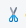 А) копирай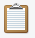 Б) режи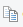 В) лепиFontА) цвятStyleБ) размерSizeВ) стилBoldГ) вмъкниItalicД) получеренColorЕ) курсивFormatЖ) шрифтInsertЗ) форматирайBing Програма за работа с растерна графикаSound RecorderБраузерInternet ExplorerПрограма за работа със звукPaintТърсеща машинаWindows Media Player Търсеща машинаWindowsГрафичен редакторGoogleПрограма за работа със звук и видео информацияPaintСофтуер за диалог на потребителя с компютърната система1 .xlsx2 .ppsx3 .mov4 .bmp5 .sndА. Звуков файлБ.ПрезентацияВ. Електронна таблицаГ. Графичен файлД. Видео файл1.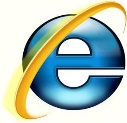 2.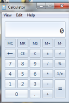 3.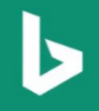 4.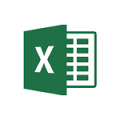 А. ExcelБ. Internet ExplorerВ. CalculatorГ. BingWord А. Програма за текстообработкаPowerPointБ. Търсеща машинаPaintВ. Програма за презентацииYahooГ. Графичен редактор1 .mp32 .jpg3 . wmp 4 .docx5 .pptxА. Текстов файлБ.Графичен файлВ.ПрезентацияГ. Звуков файлД. Видеофайл1.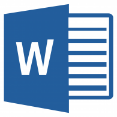 2.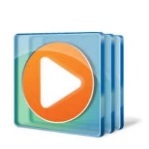 3.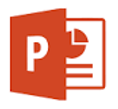 4.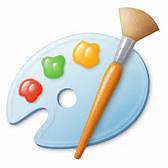 А. PowerPointБ. PaintВ. WordГ. Windows Media PlayerАBV.bg А. БраузерWindows Explorer или File explorerБ. Програма за управление на файловеInternet ExplorerВ. Електронна таблицаExcelГ. Електронна поща